 มาตรฐานรัฐบาลดิจิทัล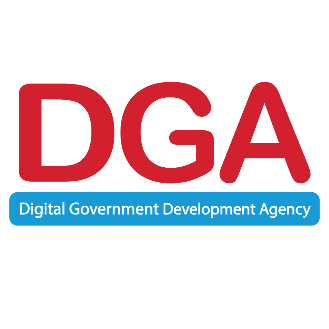 Digital Government Standard มรด. 4-2 : 2565 								   	  DGS  4-2 : 2565  ว่าด้วยข้อเสนอแนะสำหรับ
การจัดทำแนวปฏิบัติการบริหารจัดการข้อมูลRECOMMENDATION for WRITING DATA MANAGEMENT GUIDELINE เวอร์ชัน 1.0สำนักงานพัฒนารัฐบาลดิจิทัล (องค์การมหาชน)สำนักนายกรัฐมนตรีมาตรฐานรัฐบาลดิจิทัล
ว่าด้วยข้อเสนอแนะสำหรับ
การจัดทำแนวปฏิบัติการบริหารจัดการข้อมูลมรด. 4-2 : 2565 สำนักงานพัฒนารัฐบาลดิจิทัล (องค์การมหาชน)ชั้น 17 อาคารบางกอกไทยทาวเวอร์ 108 ถนนรางน้ำ แขวงถนนพญาไท เขตราชเทวี กรุงเทพฯ 10400หมายเลขโทรศัพท์: 0 2612 6000 โทรสาร: 0 2612 6011 0 2612 6012ประกาศโดยคณะกรรมการพัฒนารัฐบาลดิจิทัลวันที่    คณะกรรมการจัดทำร่างมาตรฐาน ข้อกำหนด และหลักเกณฑ์ 
ภายใต้พระราชบัญญัติการบริหารงานและการให้บริการภาครัฐผ่านระบบดิจิทัล พ.ศ. 2562ประธานกรรมการผู้ช่วยศาสตราจารย์ณัฐวุฒิ  หนูไพโรจน์	จุฬาลงกรณ์มหาวิทยาลัยกรรมการนายเฉลิมชัย ก๊กเกียรติกุล 	สำนักงานคณะกรรมการกิจการกระจายเสียง กิจการโทรทัศน์ 
                                                     และกิจการโทรคมนาคมแห่งชาตินายมารุต บูรณรัช	ศูนย์เทคโนโลยีอิเล็กทรอนิกส์และคอมพิวเตอร์แห่งชาตินางสาวปศิญา  เชื้อดี	สำนักงานคณะกรรมการข้อมูลข่าวสารของราชการ	นายศุภโชค จันทรประทิน	สำนักงานพัฒนาธุรกรรมทางอิเล็กทรอนิกส์ (องค์การมหาชน)	นางสาวพลอย เจริญสม	นางบุญยิ่ง ชั่งสัจจา	สำนักบริหารการทะเบียน กรมการปกครอง	นายณัฏฐา พาชัยยุทธ	สำนักงานคณะกรรมการพัฒนาระบบราชการ	นายพัชโรดม ลิมปิษเฐียร	สำนักงานคณะกรรมการกฤษฎีกา	นางสาวพัชรี ไชยเรืองกิตตินายกฤษณ์ โกวิทพัฒนา        	สำนักงานคณะกรรมการดิจิทัลเพื่อเศรษฐกิจและสังคมแห่งชาติและสังคมแห่งชาตินายสันติ สิทธิเลิศพิศาล	สำนักงานมาตรฐานผลิตภัณฑ์อุตสาหกรรมนายวีระ วีระกุล	สภาดิจิทัลเพื่อเศรษฐกิจและสังคมแห่งชาตินายวิทยา สุหฤทดำรง	วิศกรรมสถานแห่งประเทศไทย ในพระบรมราชูปถัมภ์กรรมการและเลขานุการนางสาวอุรัชฎา เกตุพรหม	สำนักงานพัฒนารัฐบาลดิจิทัล (องค์การมหาชน)คณะทำงานเทคนิคด้านมาตรฐานการจัดทำบัญชีข้อมูลภาครัฐที่ปรึกษานายสุพจน์ เธียรวุฒิ	สำนักงานพัฒนารัฐบาลดิจิทัล (องค์การมหาชน)ผู้ช่วยศาสตราจารย์ภุชงค์ อุทโยภาศ	ประธานคณะกรรมการจัดทำร่างมาตรฐาน ข้อกำหนด 
และหลักเกณฑ์ ภายใต้พระราชบัญญัติการบริหารงานและการให้บริการภาครัฐผ่านระบบดิจิทัล พ.ศ. 2562นายวิบูลย์ ภัทรพิบูล	สำนักงานพัฒนารัฐบาลดิจิทัล (องค์การมหาชน)ประธานคณะทำงานรองศาสตราจารย์ธีรณี อจลากุล	ผู้อำนวยการสถาบันส่งเสริมการวิเคราะห์และบริหาร
			ข้อมูลขนาดใหญ่ภาครัฐคณะทำงาน	นางสาวปศิญา  เชื้อดี 	สำนักงานคณะกรรมการข้อมูลข่าวสารของราชการนางสาวพลอยรวี เกริกพันธ์กุล	สำนักงานคณะกรรมการดิจิทัลเพื่อเศรษฐกิจและสังคมแห่งชาตินายธีรวุฒิ ธงภักดิ์	นางสาวนฤมล พันธุ์มาดีนางสุนทรีย์ ส่งเสริม  	สำนักงานคณะกรรมการคุ้มครองข้อมูลส่วนบุคคล	นายมารุต  บูรณรัช	ศูนย์เทคโนโลยีอิเล็กทรอนิกส์และคอมพิวเตอร์แห่งชาตินางสาวปริสุทธิ์ จิตต์ภักดี	สถาบันส่งเสริมการวิเคราะห์และบริหารข้อมูลขนาดใหญ่ภาครัฐนางสาวเสาวลักษณ์ อินทร์บำรุง	นายปพจน์ ธรรมเจริญพรนายทรงพล  ใหม่สาลี 	สำนักงานสถิติแห่งชาตินายมนต์ศักดิ์  โซ่เจริญธรรม	สำนักงานพัฒนารัฐบาลดิจิทัลคณะทำงานและเลขานุการ			นางสาวอุรัชฎา  เกตุพรหม	สำนักงานพัฒนารัฐบาลดิจิทัล (องค์การมหาชน)นางสาวนพจิตร  เหลืองช่อสิรินางกาญจนา  ภู่มาลี	สำนักงานสถิติแห่งชาตินายสารตรัย วัชราภรณ์คณะทำงานเทคนิคด้านมาตรฐานการบริหารจัดการข้อมูลภาครัฐที่ปรึกษานายสุพจน์ เธียรวุฒิ	สำนักงานพัฒนารัฐบาลดิจิทัล (องค์การมหาชน)ผู้ช่วยศาสตราจารย์ณัฐวุฒิ  หนูไพโรจน์	ประธานคณะกรรมการจัดทำร่างมาตรฐาน ข้อกำหนด 
และหลักเกณฑ์ ภายใต้พระราชบัญญัติการบริหารงานและการให้บริการภาครัฐผ่านระบบดิจิทัล พ.ศ. 2562ประธานคณะทำงานรองศาสตราจารย์ธีรณี อจลากุล	ผู้อำนวยการสถาบันส่งเสริมการวิเคราะห์และบริหาร
			ข้อมูลขนาดใหญ่ภาครัฐรองประธานกรรมการผู้ช่วยศาสตราจารย์โษฑศ์รัตต ธรรมบุษดี	มหาวิทยาลัยมหิดลคณะทำงาน	นางสาวปศิญา  เชื้อดี 	สำนักงานคณะกรรมการข้อมูลข่าวสารของราชการนางสุนทรีย์ ส่งเสริม  	สำนักงานคณะกรรมการคุ้มครองข้อมูลส่วนบุคคล	นายมารุต  บูรณรัช	ศูนย์เทคโนโลยีอิเล็กทรอนิกส์และคอมพิวเตอร์แห่งชาตินางสาวปริสุทธิ์ จิตต์ภักดี	สถาบันส่งเสริมการวิเคราะห์และบริหารข้อมูลขนาดใหญ่ภาครัฐนางกาญจนา  ภู่มาลี	สำนักงานสถิติแห่งชาตินายสารตรัย  วัชราภรณ์นายพีรณัฐ  แดงสกุล 	สำนักงานสภาพัฒนาการเศรษฐกิจและสังคมแห่งชาตินายณัฏฐา  พาชัยยุทธ	สํานักงานคณะกรรมการพัฒนาระบบราชการนางวณิสรา  สุขวัฒน์นางสาวธัญลักษณ์  กริตาคม 	สำนักข่าวกรองแห่งชาตินายไผท  สิทธิสุนทร		สำนักงานสภาความมั่นคงแห่งชาตินางสาวฐิติรัตน์  ทิพย์สัมฤทธิ์กุล	มหาวิทยาลัยธรรมศาสตร์นายชรินทร์  ธีรฐิตยากูร	สำนักงานพัฒนารัฐบาลดิจิทัล (องค์การมหาชน)นายมนต์ศักดิ์  โซ่เจริญธรรม	สำนักงานพัฒนารัฐบาลดิจิทัล (องค์การมหาชน)คณะทำงานและเลขานุการ			นางสาวอุรัชฎา  เกตุพรหม	สำนักงานพัฒนารัฐบาลดิจิทัล (องค์การมหาชน)นางสาวนพจิตร  เหลืองช่อสิริข้อเสนอแนะสำหรับการจัดทำแนวปฏิบัติการบริหารจัดการข้อมูลฉบับนี้จัดทำขึ้นเพื่อเป็นคู่มือใช้งาน เอกสารแม่แบบแนวปฏิบัติการบริหารจัดการข้อมูล (Data Management Guideline Template) ให้หน่วยงานภาครัฐใช้เป็นตัวอย่างในการจัดทำแนวปฏิบัติการบริหารจัดการข้อมูลให้สอดคล้องตามนโยบายข้อมูล (Data Policy) ที่หน่วยงานประกาศ และใช้เป็นแนวทางให้ผู้มีส่วนได้ส่วนเสียเกี่ยวกับข้อมูลปฏิบัติตาม เพื่อให้ข้อมูลภายในหน่วยงานมีคุณภาพ และมีความมั่นคงปลอดภัย โดยข้อเสนอแนะฉบับนี้ได้จัดทำตามมาตรฐานและแนวทางแห่งพระราชบัญญัติการบริหารงานและการให้บริการภาครัฐผ่านระบบดิจิทัล พ.ศ. 2562 ประกาศคณะกรรมการพัฒนารัฐบาลดิจิทัล เรื่อง ธรรมาภิบาลข้อมูลภาครัฐ และได้มีการประชาพิจารณ์เพื่อเปิดรับฟังความคิดเห็นเป็นการทั่วไป และนำข้อมูล ข้อสังเกต ข้อคิดเห็นจากผู้ทรงคุณวุฒิและจากหน่วยงานที่เกี่ยวข้อง เพื่อให้ข้อเสนอแนะเกี่ยวกับมาตรฐานฉบับนี้มีความสมบูรณ์ครบถ้วน และสามารถนำไปปรับใช้ในทางปฏิบัติได้อย่างมีประสิทธิภาพข้อเสนอแนะสำหรับการจัดทำแนวปฏิบัติการบริหารจัดการข้อมูลฉบับนี้จัดทำโดยฝ่ายพัฒนามาตรฐานดิจิทัล สำนักงานพัฒนารัฐบาลดิจิทัล (องค์การมหาชน) สำนักนายกรัฐมนตรีสำนักงานพัฒนารัฐบาลดิจิทัล (องค์การมหาชน)ชั้น 17 อาคารบางกอกไทยทาวเวอร์ 108 ถนนรางน้ำ แขวงถนนพญาไท เขตราชเทวี กรุงเทพฯ 10400 หมายเลขโทรศัพท์: (+66) 0 2612 6000 โทรสาร: (+66) 0 2612 6011E-mail: sd-g1_division@dga.or.thWebsite: www.dga.or.thคำนำด้วยพระราชบัญญัติการบริหารงานและการให้บริการภาครัฐผ่านระบบดิจิทัล พ.ศ. 2562 มาตรา 8 (4) การกำหนดนโยบายหรือกฎเกณฑ์การเข้าถึงและใช้ประโยชน์จากข้อมูลที่ชัดเจนและมีระบบบริหารจัดการ รวมทั้งมีมาตรการและหลักประกันในการคุ้มครองข้อมูลที่อยู่ในความครอบครองให้มีความมั่นคงปลอดภัยและมิให้ข้อมูลส่วนบุคคลถูกละเมิด และกฎเกณฑ์ข้อมูล และตามประกาศคณะกรรมการพัฒนารัฐบาลดิจิทัล เรื่อง ธรรมาภิบาลข้อมูลภาครัฐ ข้อ 4 (5) การจำแนกหมวดหมู่ของข้อมูล เพื่อกำหนดนโยบายข้อมูลหรือกฎเกณฑ์เกี่ยวกับผู้มีสิทธิเข้าถึงและใช้ประโยชน์จากข้อมูลต่าง ๆ ภายในหน่วยงาน สำหรับให้ผู้ซึ่งมีหน้าที่เกี่ยวข้องปฏิบัติตามนโยบายหรือกฎเกณฑ์ได้อย่างถูกต้อง และสอดคล้องตามกฎหมายที่เกี่ยวข้อง อันจะนำไปสู่การบริหารจัดการข้อมูลภาครัฐอย่างเป็นระบบ รวมทั้งสนับสนุนการจัดทำบัญชีข้อมูลหน่วยงานให้ได้มาตรฐานและเป็นไปในทิศทางเดียวกัน สอดคล้องตามกรอบธรรมาภิบาลข้อมูลภาครัฐในการนี้ สำนักงานพัฒนารัฐบาลดิจิทัล (องค์การมหาชน) ในฐานะที่มีหน้าที่อำนวยการและสนับสนุนการปฏิบัติงานตามที่คณะกรรมการพัฒนารัฐบาลดิจิทัลมอบหมาย และดำเนินการร่างมาตรฐาน ข้อกำหนด และหลักเกณฑ์ เสนอคณะกรรมการพัฒนารัฐบาลดิจิทัล จึงได้แต่งตั้งคณะกรรมการจัดทำร่างมาตรฐาน ข้อกำหนด และหลักเกณฑ์ ภายใต้พระราชบัญญัติการบริหารงานและการให้บริการภาครัฐผ่านระบบดิจิทัล พ.ศ. 2562 และแต่งตั้งคณะทำงานเทคนิคด้านมาตรฐานการจัดทำบัญชีข้อมูลภาครัฐ เพื่อจัดทำข้อเสนอแนะสำหรับการจัดทำแนวปฏิบัติการบริหารจัดการข้อมูล เพื่อเป็นคู่มือใช้งาน เอกสารแม่แบบ
แนวปฏิบัติการบริหารจัดการข้อมูล (Data Management Guideline Template) ให้หน่วยงานภาครัฐใช้เป็นตัวอย่างในการจัดทำแนวปฏิบัติการบริหารจัดการข้อมูลให้สอดคล้องตามนโยบายข้อมูล (Data Policy) ที่หน่วยงานประกาศ และใช้เป็นแนวทางให้ผู้มีส่วนได้ส่วนเสียเกี่ยวกับข้อมูลปฏิบัติตาม เพื่อให้ข้อมูลภายในหน่วยงานมีคุณภาพ และมีความมั่นคงปลอดภัย เอกสารแม่แบบแนวปฏิบัติการบริหารจัดการข้อมูล ฉบับนี้จะประกอบด้วยหัวข้อและตัวอย่างเนื้อหาสาระที่เกี่ยวข้องกับการจัดทำแนวปฏิบัติการบริหารจัดการข้อมูลตามวงจรชีวิตของข้อมูล โดยแบ่งออกเป็น 6 หมวด ได้แก่ การสร้างข้อมูล การจัดเก็บข้อมูล (รวมการจัดเก็บถาวร) การประมวลผลข้อมูลและการใช้ข้อมูล การเปิดเผยข้อมูล การทำลายข้อมูล และการเชื่อมโยงและการแลกเปลี่ยนข้อมูล ในแต่ละหมวดจะระบุ วัตถุประสงค์ ผู้รับผิดชอบงาน อ้างอิง และข้อปฏิบัติ ซึ่งหน่วยงานสามารถกำหนดข้อปฏิบัติอื่น ๆ เพิ่มเติมให้สอดคล้องสภาพแวดล้อมและวัฒนธรรมองค์กร และจะต้องสอดคล้องกับกฎหมาย ระเบียบ ข้อบังคับ คำสั่ง หรือข้อกำหนดอื่น ๆ ที่เกี่ยวข้อง ทั้งนี้ แนวปฏิบัติการบริหารจัดการข้อมูลจะต้องผ่านการอนุมัติจากผู้บริหาร และจะต้องทำการเผยแพร่ในระบบประกาศบนอินทราเน็ตและจัดเก็บในระบบจัดเก็บเอกสารของหน่วยงานเพื่อให้เจ้าหน้าที่ทุกระดับของหน่วยงานได้รับทราบ และปฏิบัติตามแนวปฏิบัตินี้อย่างเคร่งครัด โดยแนวปฏิบัติที่จัดขึ้นนี้เมื่อเริ่มนำไปใช้ในระยะแรกสามารถทบทวนได้บ่อยครั้งเป็นรายไตรมาสเพื่อให้เหมาะสมกับบริบทการปฏิบัติงานจริง และจะต้องมีการทบทวนเป็นประจำอย่างน้อยปีละ 1 ครั้ง หรือเมื่อมีการเปลี่ยนแปลงที่สำคัญ รวมถึงเมื่อมีข้อเสนอแนะจากคณะกรรมการธรรมาภิบาลข้อมูลหรือคณะทำงานที่เกี่ยวข้องเห็นสมควรสารบัญคำนำ	(6)สารบัญ	(7)ข้อเสนอแนะสำหรับการจัดทำแนวปฏิบัติการบริหารจัดการข้อมูล	กเอกสารแม่แบบแนวปฏิบัติการบริหารจัดการข้อมูล	1บทนำ	3หลักการและขอบเขต	3วงจรชีวิตของข้อมูล	3หมวดหมู่และการจัดระดับชั้นของข้อมูล	4ผู้เกี่ยวข้อง	5คำนิยาม	6การเผยแพร่และการทบทวน	9แนวปฏิบัติการบริหารจัดการข้อมูล	10หมวด 1  การสร้างข้อมูล	10หมวด 2  การจัดเก็บข้อมูล	12หมวด 3  การประมวลผลข้อมูลและการใช้ข้อมูล	16หมวด 4  การเปิดเผยข้อมูล	18หมวด 5  การทำลายข้อมูล	21หมวด 6  การเชื่อมโยงและการแลกเปลี่ยนข้อมูล	22ภาคผนวก	25การเลือกภารกิจ/กระบวนงานของหน่วยงาน	25การจัดทำคำอธิบายชุดข้อมูล (Metadata)	25แนวทางในการพิจารณาชุดข้อมูลที่มีคุณค่าสูง	25มาตรฐานรัฐบาลดิจิทัลว่าด้วยข้อเสนอแนะสำหรับการจัดทำแนวปฏิบัติการบริหารจัดการข้อมูลข้อเสนอแนะสำหรับการจัดทำแนวปฏิบัติการบริหารจัดการข้อมูลจัดทำขึ้น เพื่อเป็นคู่มือการใช้งานเอกสารแม่แบบแนวปฏิบัติการบริหารจัดการข้อมูล (Data Management Guideline Template) ซึ่งเป็นข้อเสนอแนะให้หน่วยงานภาครัฐนำ Template ไปใช้เป็นตัวอย่างในการจัดทำแนวปฏิบัติการบริหารจัดการข้อมูลของหน่วยงานให้สอดคล้องตามนโยบายด้านข้อมูลที่หน่วยงานจัดทำและประกาศใช้ และให้เหมาะสมกับบริบทของการทำงาน ระบบจัดเก็บข้อมูล (Legacy System) และระบบเทคโนโลยีสารสนเทศและเครื่องมือสำหรับการบริหารจัดการข้อมูลของหน่วยงาน รวมทั้งเป็นไปตามบทบัญญัติของกฎหมายและระเบียบ
ที่เกี่ยวข้อง โดยข้อเสนอแนะฉบับนี้ จะแสดงคำอธิบายลักษณะของ Template คำแนะนำและเงื่อนไขในการใช้งาน Template ซึ่งเป็นเพียงแนวทางที่ใช้อธิบายเพื่อประกอบความเข้าใจในการจัดทำแนวปฏิบัติการบริหารจัดการข้อมูลของหน่วยงาน ส่วนการบังคับใช้เป็นไปตามพระราชบัญญัติการบริหารงานและการให้บริการภาครัฐผ่านระบบดิจิทัล พ.ศ. 2562 มาตรา 8 (4) และประกาศคณะกรรมการพัฒนารัฐบาลดิจิทัล เรื่อง ธรรมาภิบาลข้อมูลภาครัฐ ข้อ 4 (5) อันจะนำไปสู่การบริหารจัดการข้อมูลภาครัฐอย่างเป็นระบบ รวมทั้งสนับสนุนการจัดทำบัญชีข้อมูลหน่วยงานให้ได้มาตรฐานและเป็นไปในทิศทางเดียวกัน สอดคล้องตามกรอบ
ธรรมาภิบาลข้อมูลภาครัฐเอกสารแม่แบบแนวปฏิบัติการบริหารจัดการข้อมูล (Data Management Guideline Template) มีรายละเอียดลักษณะของ Template และคำแนะนำและเงื่อนไขในการใช้งาน Template ดังนี้ ลักษณะของ Templateคำแนะนำและเงื่อนไขในการใช้งาน Templateขอบเขตการใช้งานTemplate แนวปฏิบัติการบริหารจัดการข้อมูล เป็นเพียงตัวอย่างสำหรับการจัดทำแนวปฏิบัติ การบริหารจัดการข้อมูลของหน่วยงานเท่านั้นควรจัดทำแนวปฏิบัติการบริหารจัดการข้อมูลให้สอดคล้องกับนโยบายการบริหารจัดการข้อมูล
ที่หน่วยงานจัดทำขึ้นหน่วยงานภาครัฐสามารถปรับลดหรือเพิ่มเติมข้อกำหนดภายใต้ Template ให้สอดคล้องนโยบายและแนวทางการบริหารจัดการข้อมูลหลักการกำหนดแนวปฏิบัติการบริหารจัดการข้อมูล ควรกำหนดแนวปฏิบัติที่สามารถดำเนินการได้เหมาะสมกับบริบทของการทำงาน ระบบจัดเก็บข้อมูล (Legacy System) และระบบเทคโนโลยีสารสนเทศและเครื่องมือสำหรับการบริหารจัดการข้อมูลของหน่วยงาน รวมทั้งเป็นไปตามตามบทบัญญัติของกฎหมายและระเบียบที่เกี่ยวข้องการกำหนดบทบาทและความรับผิดชอบของผู้มีส่วนเกี่ยวข้อง หน่วยงานภาครัฐสามารถปรับเปลี่ยนให้สอดคล้องกับบทบาทและภารกิจของหน่วยงาน และเหมาะสมกับลักษณะ/วัตถุประสงค์ในการใช้งานข้อมูลของหน่วยงาน ทั้งนี้ ผู้มีส่วนเกี่ยวข้องในแต่ละคนอาจถูกกำหนดให้ทำหน้าที่ในหลายบทบาทการจัดหมวดหมู่และระดับชั้นของข้อมูล ในที่นี้แนะนำให้แบ่งหมวดหมู่ออกเป็น 5 หมวดหมู่ตามกรอบธรรมาภิบาลข้อมูลและการใช้งานภายในหน่วยงาน และกำหนดให้มีการจัดระดับชั้นความลับของข้อมูล อย่างน้อย 3 ระดับ ได้แก่ ข้อมูลใช้ภายใน (Internal Use Only) ข้อมูลที่มีชั้นความลับ (Secret) ข้อมูลเปิดเผยได้ (Public) หน่วยงานภาครัฐสามารถจัดหมวดหมู่และการจัดระดับชั้นของข้อมูล ที่ปรับลดหรือแบ่งย่อยได้ตามความเหมาะสม อย่างไรก็ดี ควรมีการ Mapping ให้สอดคล้องหรือเข้ากับหมวดหมู่และระดับชั้นของข้อมูลที่แนะนำไว้ด้วย เพื่อให้สามารถจัดการและสามารถนำเข้าระบบบัญชีข้อมูลภาครัฐ (Governance Data Catalog หรือ GD Catalog) ได้อย่างมีประสิทธิภาพและเป็นระบบข้อเสนอแนะเพิ่มเติมควรสร้างความตระหนักรู้และรับรู้ให้ผู้ปฏิบัติงานทุกระดับในองค์กร ควรมีการจัดทำหลักสูตรอบรมด้านการจัดทำธรรมาภิบาลข้อมูล โดยกำหนดกลุ่มผู้เรียนตามบทบาทที่เกี่ยวข้องกับการใช้งานข้อมูลพร้อมเกณฑ์องค์ความรู้ขั้นต่ำที่ผู้เข้าอบรมจำเป็นต้องรู้ และมีการปรับปรุงหลักสูตรอย่างสม่ำเสมอให้สอดรับกับเทคโนโลยีและปฏิบัติจริงได้ ควรมีผู้เชี่ยวชาญหรือที่ปรึกษาให้การสนับสนุนระหว่างปฏิบัติงานจริงได้อย่างมีประสิทธิภาพเอกสารแม่แบบแนวปฏิบัติการบริหารจัดการข้อมูล (Data Management Guideline Template)จัดทำโดยการอนุมัติเอกสารบันทึกประวัติการแก้ไขเอกสารบทนำ	ในส่วนนี้ระบุหลักการและขอบเขตของแนวปฏิบัติการบริหารจัดการข้อมูลว่าจัดทำโดยใคร มีผลบังคับใช้กับใคร ความรับผิดหากไม่ปฏิบัติตาม และจะต้องครอบคลุมระบบบริหารและกระบวนการจัดการข้อมูล หรือวงจรชีวิตของข้อมูลและองค์ประกอบในการบริหารจัดการข้อมูล รวมทั้งกำหนดหมวดหมู่และการจัดระดับชั้นของข้อมูล ผู้เกี่ยวข้อง คำนิยามสำคัญ และการเผยแพร่และการทบทวนหลักการและขอบเขตแนวปฏิบัติการบริหารจัดการข้อมูล ได้กำหนดขึ้นให้สอดคล้องตามนโยบายข้อมูล (Data Policy) 
ที่หน่วยงานประกาศ ซึ่งเป็นหนึ่งในองค์ประกอบตามกรอบธรรมาภิบาลข้อมูลภาครัฐ จัดทำโดย  มีผลบังคับใช้กับผู้มีส่วนได้ส่วนเสียที่เกี่ยวข้องกับข้อมูลตามแนวปฏิบัติที่  ประกาศ ซึ่งมีหน้าที่โดยตรงที่จะต้องสนับสนุน ดำเนินการและปฏิบัติตามอย่างเคร่งครัด และผู้ใช้อื่นที่เกี่ยวข้องแต่ไม่มีหน้าที่ในการดูแลข้อมูลจะต้องให้ความร่วมมือในการดำเนินการตามแนวปฏิบัตินี้ ผู้ฝ่าฝืนมีความผิดและจะต้องได้รับการดำเนินการตามระเบียบของหน่วยงาน โดยแนวปฏิบัติจะต้องครอบคลุมระบบบริหารและกระบวนการจัดการข้อมูล หรือวงจรชีวิตของข้อมูลและองค์ประกอบในการบริหารจัดการข้อมูล
ดังรูปต่อไปนี้ 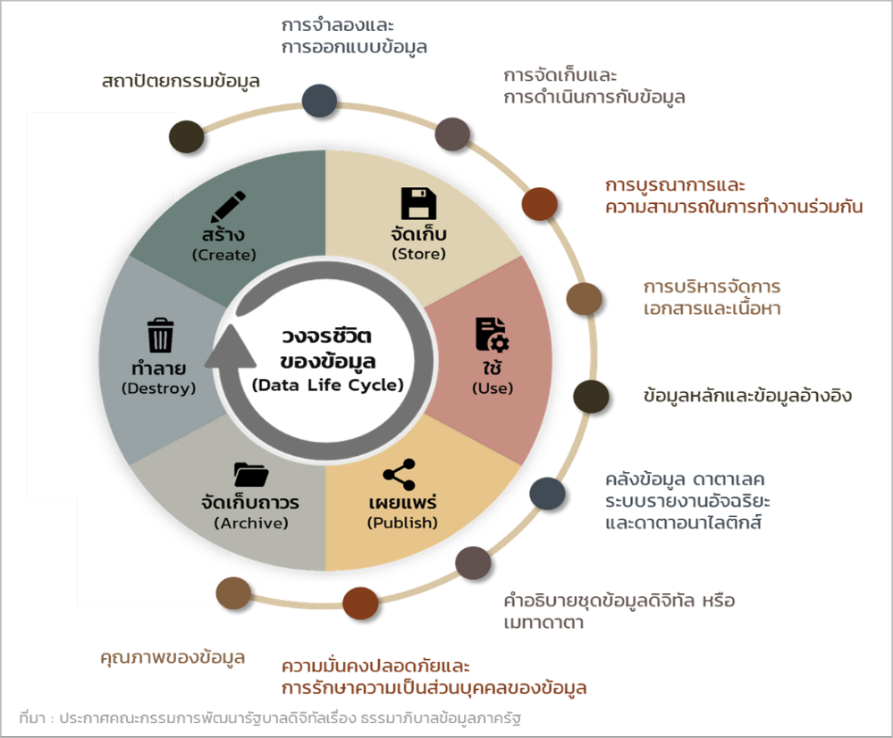 วงจรชีวิตของข้อมูลการสร้างข้อมูล (Create) เป็นการสร้างข้อมูลขึ้นมาใหม่ หรือปรับปรุงข้อมูลขึ้นใหม่ โดยวิธีการบันทึกเข้าไปด้วยบุคคลหรือบันทึกอัตโนมัติด้วยอุปกรณ์อิเล็กทรอนิกส์ เช่น อุปกรณ์ตรวจจับสัญญาณ (Sensor) รวมถึงการซื้อข้อมูล หรือการรับข้อมูลจากหน่วยงานอื่น เพื่อนำมาจัดเก็บในภายหลังการจัดเก็บข้อมูล (Store) เป็นการจัดเก็บข้อมูลที่เกิดจากกระบวนการสร้างหรือข้อมูลที่ได้จากการเชื่อมโยงและ/หรือแลกเปลี่ยนกับหน่วยงานอื่น ไม่ว่าจะจัดเก็บลงแฟ้มข้อมูล (File) หรือระบบการจัดการฐานข้อมูล (Database Management System - DBMS) เพื่อให้เกิดความมีระเบียบง่ายต่อการใช้งาน ข้อมูลไม่สูญหายหรือถูกทำลาย และช่วยให้ผู้ใช้งานสามารถประมวลผลข้อมูลต่าง ๆ ตามความต้องการได้อย่างรวดเร็ว การประมวลผลและใช้ข้อมูล (Processing and Use) เป็นการนำข้อมูลที่จัดเก็บมาประมวลผล เช่น การถ่ายโอนข้อมูล การเปลี่ยนรูปแบบการจัดเก็บข้อมูล การวิเคราะห์ข้อมูล การจัดทำรายงาน เพื่อนำข้อมูลเหล่านั้นมาใช้งานให้เกิดประโยชน์ตามวัตถุประสงค์ รวมถึงการสำรอง (Backup) ข้อมูล โดยการคัดลอกข้อมูลที่ใช้งานอยู่ในปัจจุบัน เพื่อทำสำเนา เช่น ใช้โปรแกรมในการสำรองข้อมูล เป็นการหลีกเลี่ยงความเสียหายที่จะเกิดขึ้นหากข้อมูลเกิดการเสียหายหรือสูญหาย ซึ่งสามารถนำข้อมูลที่สำรองไว้ในสื่อบันทึกข้อมูลกลับมาใช้งานได้ทันที โดยการกู้คืน (Restore)การเผยแพร่ข้อมูล (Disclosure) เป็นการนำข้อมูลที่อยู่ในความครอบครองของหน่วยงาน เผยแพร่ตามช่องทางต่าง ๆ อย่างเหมาะสม อาทิ การเปิดเผยข้อมูล (Open data) การแชร์ข้อมูล (Sharing) การกระจายข้อมูล (Dissemination) การควบคุมการเข้าถึง (Access Control) การแลกเปลี่ยนข้อมูลระหว่างหน่วยงาน (Exchange) และการกำหนดเงื่อนไขในการนำข้อมูลไปใช้ (Condition)กระบวนการจัดเก็บข้อมูลถาวร (Archive) เป็นการย้ายข้อมูลที่มีช่วงอายุเกินช่วงใช้งานหรือไม่ได้ใช้งานแล้ว เพื่อเก็บรักษาถาวรโดยที่ข้อมูลนั้นไม่มีการลบ ปรับปรุง หรือแก้ไขอีก และสามารถนำกลับไปใช้งานได้ใหม่เมื่อต้องการการทำลายข้อมูล (Destroy) เป็นการทำลายข้อมูลที่มีการจัดเก็บถาวรเป็นระยะเวลานานหรือเกินกว่าระยะเวลาที่กำหนดการเชื่อมโยงและแลกเปลี่ยนข้อมูล (Linkage and Exchange) การเชื่อมโยงและแลกเปลี่ยนข้อมูลระหว่างหน่วยงานทั้งภายในและภายนอกให้มีความมั่นคงปลอดภัยและข้อมูลมีคุณภาพ สามารถนำไปใช้ประโยชน์ได้อย่างมีประสิทธิภาพหมวดหมู่และการจัดระดับชั้นของข้อมูล ข้อมูลของหน่วยงานสามารถแบ่งหมวดหมู่ตามกรอบธรรมาภิบาลข้อมูลและการใช้งานภายในหน่วยงานดังนี้ ข้อมูลสาธารณะข้อมูลส่วนบุคคลข้อมูลความมั่นคงข้อมูลความลับทางราชการข้อมูลใช้ภายในหน่วยงาน (ที่ยังไม่แบ่งหมวดหมู่)โดยมีการจัดระดับชั้นความลับของข้อมูล ดังนี้ ข้อมูลใช้ภายใน (Internal Use Only) ได้แก่ ข้อมูลสำหรับใช้ในการดำเนินกิจการภายในของหน่วยงานซึ่งไม่อนุญาตให้นำไปใช้งานภายนอกก่อนได้รับอนุญาต เช่น นโยบาย มาตรฐาน และขั้นตอนการปฏิบัติงาน ประกาศ และบันทึกภายในหน่วยงาน เป็นต้นข้อมูลที่มีชั้นความลับ (Secret) แบ่งเป็น ข้อมูลลับที่สุด (Top Secret) ข้อมูลลับมาก (Secret) และ ข้อมูลลับ (Confidential)ข้อมูลเปิดเผยได้ (Public) ได้แก่ ข้อมูลที่สามารถเปิดเผยได้แก่บุคคลทั่วไป เช่น ข้อมูลเผยแพร่บนเว็บไซต์ ข้อมูลจากการแถลงข่าว หรือรายงานประจำปีของหน่วยงาน เป็นต้นผู้เกี่ยวข้อง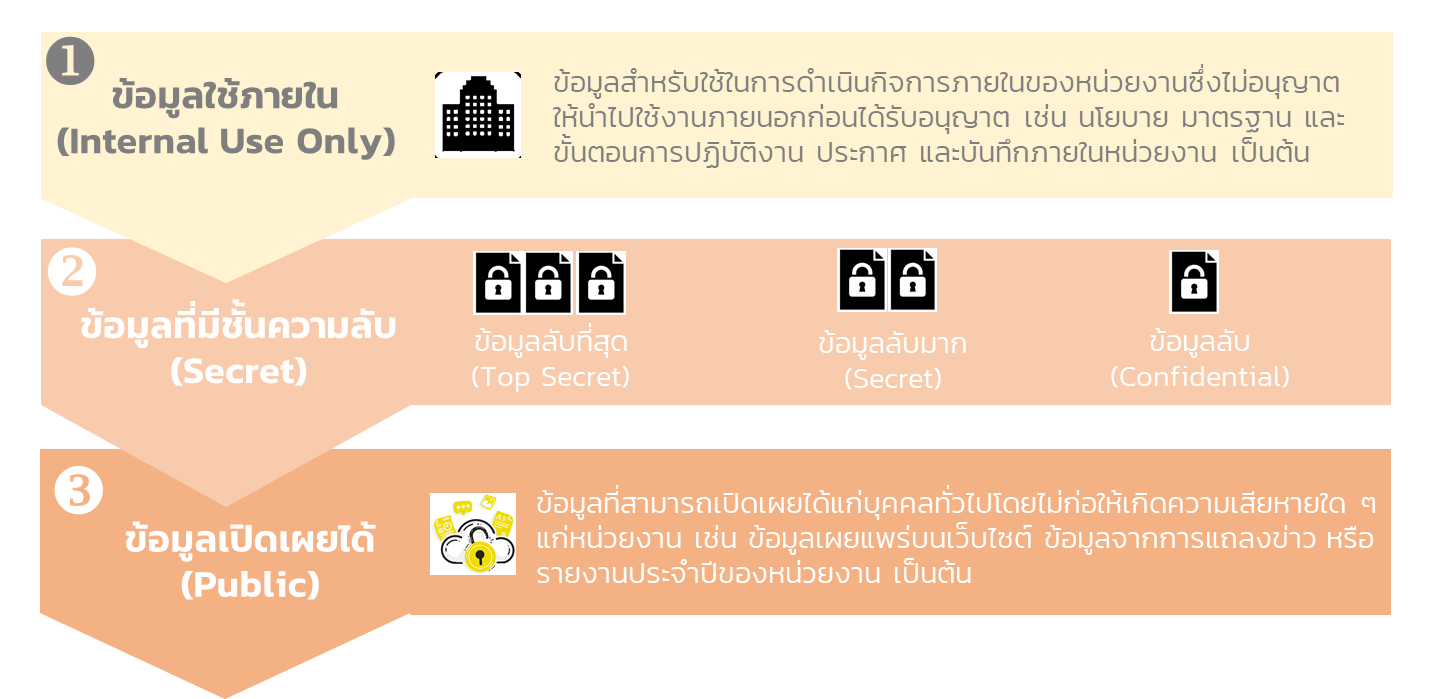 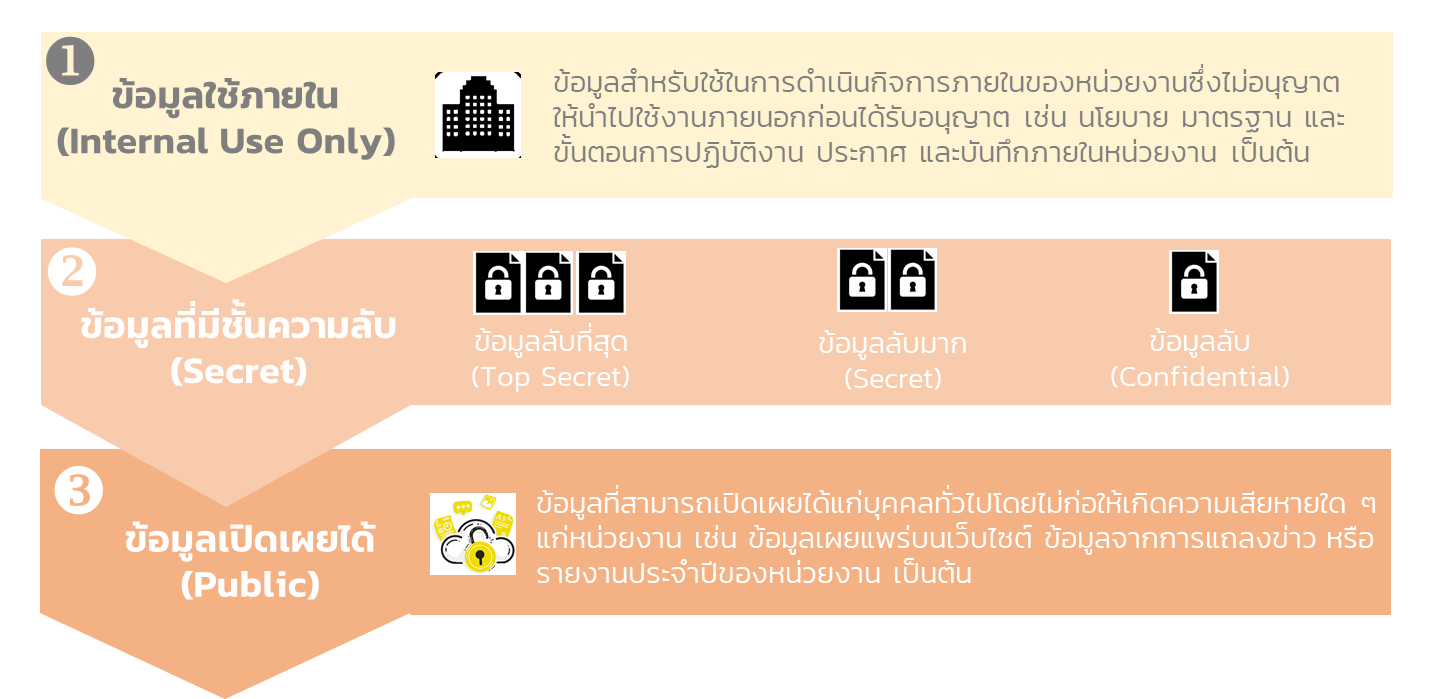 ทั้งนี้แนวปฏิบัติเกี่ยวกับข้อมูลนี้บังคับใช้กับผู้มีส่วนได้ส่วนเสียที่เกี่ยวข้องกับข้อมูลตามประกาศ
แนวปฏิบัติการกำกับดูแลและบริหารจัดการข้อมูลของหน่วยงาน รวมถึงผู้เกี่ยวข้องอื่น ๆ ที่ไม่ได้ระบุไว้ใน
แนวปฏิบัติ ดังนี้ผู้สร้างข้อมูล (Data Creators)ผู้ใช้ข้อมูล (Data Users)เจ้าของข้อมูล (Data Owners)ทีมบริหารจัดการข้อมูล (Data Management Team)บริกรข้อมูลด้านธุรกิจ (Business Data Stewards)บริกรข้อมูลด้านเทคนิค (Technical Data Stewards)ผู้ดูแลระบบสารสนเทศ (System Administrators)ผู้ควบคุมข้อมูลส่วนบุคคล (Data Controller)ผู้ทำลายข้อมูล (Data Disposer)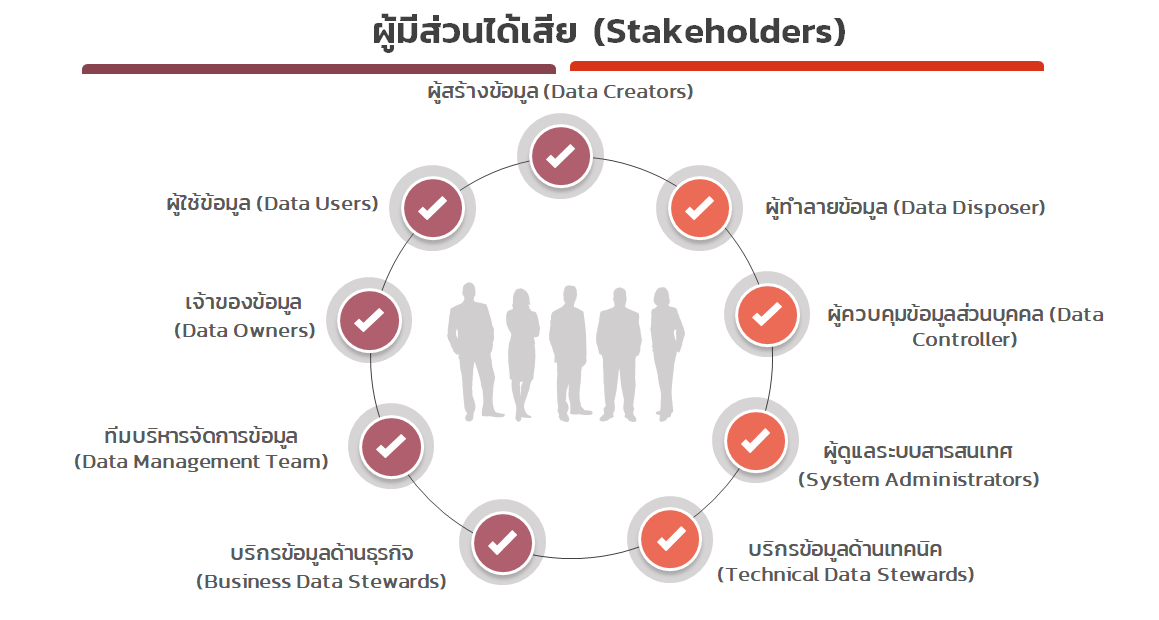 คำนิยามการเผยแพร่และการทบทวนแนวปฏิบัติเกี่ยวกับข้อมูลนี้จะต้องทำการเผยแพร่โดยการประกาศเวียนในระบบอินทราเน็ต เว็บไซต์ของหน่วยงานและจดหมายอิเล็กทรอนิกส์เพื่อให้เจ้าหน้าที่ทุกระดับในหน่วยงาน ได้รับทราบ และถือปฏิบัติตามแนวปฏิบัตินี้อย่างเคร่งครัด โดยแนวปฏิบัติที่จัดขึ้นนี้เมื่อเริ่มนำไปใช้ในระยะแรกสามารถทบทวนได้บ่อยครั้งเป็นรายไตรมาสเพื่อให้เหมาะสมกับบริบทการปฏิบัติงานจริง และจะต้องมีการทบทวนเป็นประจำอย่างน้อยปีละ 1 ครั้ง หรือเมื่อมีการเปลี่ยนแปลงที่สำคัญ รวมถึงเมื่อมีข้อเสนอแนะคณะกรรมการธรรมาภิบาลข้อมูลเห็นสมควรแนวปฏิบัติการบริหารจัดการข้อมูลในส่วนนี้ระบุแนวปฏิบัติการบริหารจัดการข้อมูลตามวงจรชีวิตข้อมูล โดยแบ่งออกเป็น 6 หมวด ได้แก่ การสร้างข้อมูล การจัดเก็บข้อมูล การประมวลผลข้อมูลและการใช้ข้อมูล การเชื่อมโยงและการแลกเปลี่ยนข้อมูล การเปิดเผยข้อมูล และการทำลายข้อมูล ในแต่ละหมวดจะระบุ วัตถุประสงค์ ผู้รับผิดชอบงาน อ้างอิง และข้อปฏิบัติ และตารางแสดงความสัมพันธ์ระหว่างกระบวนการ/กิจกรรมและผู้มีส่วนได้ส่วนเสีย 
ซึ่งหน่วยงานสามารถกำหนดข้อปฏิบัติอื่น ๆ เพิ่มเติมให้สอดคล้องกับสภาพแวดล้อมและวัฒนธรรมองค์กร และจะต้องสอดคล้องกับกฎหมาย ระเบียบ ข้อบังคับ คำสั่ง หรือข้อกำหนดอื่น ๆ ที่เกี่ยวข้องหมวด 1  การสร้างข้อมูลวัตถุประสงค์กำหนดแนวปฏิบัติสำหรับผู้ที่เกี่ยวข้องในการสร้างข้อมูลให้มีคุณภาพ มีความมั่นคงปลอดภัย และเป็นประโยชน์ต่อผู้ใช้ข้อมูลผู้รับผิดชอบงานผู้สร้างข้อมูล (Data Creators)ทีมบริหารจัดการข้อมูล (Data Management Team)เจ้าของข้อมูล (Data Owners)บริกรข้อมูล (Data Stewards)ผู้ดูแลระบบสารสนเทศ (System Administrators)อ้างอิงประกาศคณะกรรมการธุรกรรมทางอิเล็กทรอนิกส์ เรื่อง แนวนโยบายและแนวปฏิบัติในการรักษาความมั่นคงปลอดภัยด้านสารสนเทศของหน่วยงานของรัฐ พ.ศ. 2553 พระราชบัญญัติลิขสิทธิ์ (ฉบับที่ 2) พ.ศ. 2558พระราชบัญญัติว่าด้วยการกระทำความผิดเกี่ยวกับคอมพิวเตอร์ (ฉบับที่ 2) พ.ศ. 2560พระราชบัญญัติการบริหารงานและการให้บริการภาครัฐผ่านระบบดิจิทัล พ.ศ. 2562ประกาศคณะกรรมการพัฒนารัฐบาลดิจิทัล เรื่อง ธรรมาภิบาลข้อมูลภาครัฐ 2563ข้อปฏิบัติเจ้าของข้อมูล (ไม่ว่า เจ้าของข้อมูล จะอยู่ภายใน กอง/สำนัก/ฝ่าย/ศูนย์ เดียว หรือ มากกว่าหลายกอง /สำนัก/ฝ่าย/ศูนย์ ต้องมีการกำหนดชัดเจน ถึงอำนาจหน้าที่และขั้นตอนการทำงานร่วมกัน)กำหนดผู้มีสิทธิในการสร้างข้อมูล และจะต้องทบทวนสิทธินั้น อย่างน้อยปีละ 1 ครั้ง หรือเมื่อมีการเปลี่ยนแปลงที่สำคัญ เช่น การลาออก เปลี่ยนตำแหน่ง โอนย้าย สิ้นสุดการจ้าง การปรับโครงสร้าง หรือเมื่อมีการปรับปรุงระบบสารสนเทศ เป็นต้นกำหนดหมวดหมู่และชั้นความลับของข้อมูลผู้ดูแลระบบสารสนเทศจะต้องกำหนดสิทธิในการสร้างข้อมูลในระบบให้แก่ผู้สร้างข้อมูลตามที่เจ้าของข้อมูลกำหนดเจ้าของข้อมูล บริกรข้อมูลธุรกิจ บริกรข้อมูลเทคนิค และทีมบริหารจัดการข้อมูล ร่วมจัดทำคำอธิบาย ชุดข้อมูลดิจิทัลหรือเมทาดาตา (Metadata) เมื่อมีการสร้างชุดข้อมูล (Datasets) ตามมาตรฐานขั้นต่ำคำอธิบายชุดข้อมูลดิจิทัลที่สำนักงานพัฒนารัฐบาลดิจิทัล (สพร.) กำหนด และกำหนดให้ทำการประเมินคุณค่าของชุดข้อมูลดิจิทัลตามแบบฟอร์มประเมินคุณค่าชุดข้อมูลที่ สพร. หรือหน่วยงานกำหนด เพื่อสนับสนุนการคัดเลือกเป็นชุดข้อมูลคุณค่าสูง (High Value Dataset) และเผยแพร่เป็นข้อมูลเปิดของหน่วยงานต่อสาธารณะตามกฎหมายว่าด้วยข้อมูลข่าวสารของราชการในรูปแบบข้อมูลดิจิทัลห้ามมิให้ผู้สร้างข้อมูลนำข้อมูลที่มีลักษณะดังต่อไปนี้เข้าสู่ระบบคอมพิวเตอร์ที่ขัดต่อกฎหมายว่าด้วยการกระทำความผิดทางคอมพิวเตอร์ข้อมูลที่บิดเบือน หรือปลอมไม่ว่าทั้งหมดหรือบางส่วนข้อมูลอันเป็นเท็จ ที่น่าจะเกิดความเสียหายต่อการรักษาความมั่นคงปลอดภัย ความปลอดภัยสาธารณะ ความมั่นคงทางเศรษฐกิจ หรือ โครงสร้างพื้นฐาน หรือ ก่อให้เกิดวามตื่นตระหนกข้อมูลอันเป็นความผิดเกี่ยวกับความมั่นคง หรือ ความผิดเกี่ยวกับการก่อการร้ายข้อมูลที่มีลักษณะอันลามก และคนทั่วไปอาจเข้าถึงได้ข้อมูลที่ปรากฏภาพของผู้อื่น และเป็นภาพที่สร้างขึ้น ตัดต่อ เติม หรือดัดแปลงด้วยวิธีการทางอิเล็กทรอนิกส์ ทำให้ผู้อื่นเสียชื่อเสียง ถูกดูหมิ่นถูกเกลียดชัง หรือ ได้รับความอับอาย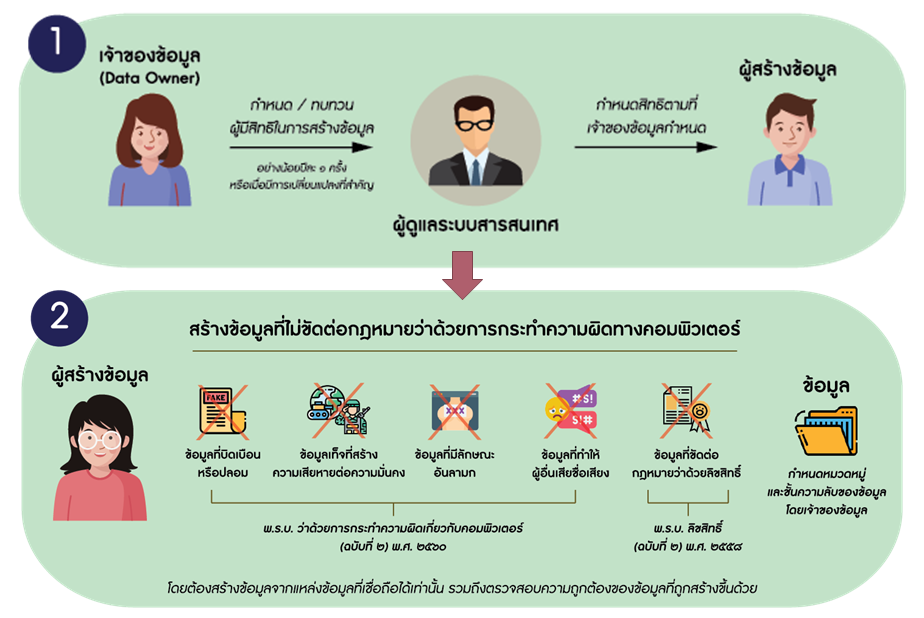 ห้ามมิให้ผู้สร้างข้อมูล ทำการสร้าง/ทำซ้ำต่อข้อมูลที่ขัดต่อกฎหมายว่าด้วยลิขสิทธิ์หรือทรัพย์สินทางปัญญาของผู้อื่น เว้นแต่จะเป็นไปตามอำนาจที่กฎหมายรับรองกำหนดให้ผู้สร้างข้อมูลสร้างข้อมูลที่มาจากแหล่งข้อมูลที่เชื่อถือได้เท่านั้นกำหนดให้เจ้าของข้อมูลตรวจสอบความถูกต้องของข้อมูลที่ถูกสร้างขึ้นตารางที่:  1 ตัวอย่างผู้มีส่วนได้ส่วนเสียในการสร้างข้อมูลหมายเหตุ	R (Responsible) หมายถึง ผู้มีหน้าที่ในการปฏิบัติงานตามกระบวนการหรือกิจกรรมที่กำหนดไว้ 	A (Accountable) หมายถึง ผู้มีหน้าที่ในการทบทวนและอนุมัติผลที่ได้รับจากปฏิบัติงาน 	S (Supportive) หมายถึง ผู้ที่มีหน้าที่ในการสนับสนุนหรือให้การช่วยเหลือต่อปฏิบัติงาน 	C (Consulted) หมายถึง ผู้ที่ทำหน้าที่ให้คำปรึกษาต่อผู้ปฏิบัติงาน 	I  (Informed) หมายถึง ผู้ที่ทำหน้าที่รับทราบผลการปฏิบัติงานหมวด 2  การจัดเก็บข้อมูลวัตถุประสงค์กำหนดแนวปฏิบัติสำหรับผู้ที่เกี่ยวข้องในการจัดเก็บข้อมูล ให้มีคุณภาพ เข้าถึงและใช้งานได้อย่างมั่นคงปลอดภัยผู้รับผิดชอบงานเจ้าของข้อมูล (Data Owners)ผู้ดูแลระบบสารสนเทศ (System Administrators)ผู้สร้างข้อมูล (Data Creators)บริกรข้อมูล (Data Stewards)ผู้ใช้ข้อมูล (Data Users)ทีมบริหารจัดการข้อมูล (Data Management Team)อ้างอิงประกาศกระทรวงเทคโนโลยีสารสนเทศและการสื่อสาร เรื่อง หลักเกณฑ์การเก็บรักษาข้อมูลจราจรทางคอมพิวเตอร์ของผู้ให้บริการ พ.ศ. 2550ประกาศคณะกรรมการธุรกรรมทางอิเล็กทรอนิกส์ เรื่อง แนวนโยบายและแนวปฏิบัติในการรักษาความมั่นคงปลอดภัยด้านสารสนเทศของหน่วยงานของรัฐ พ.ศ. 2553 พระราชบัญญัติว่าด้วยการกระทำความผิดเกี่ยวกับคอมพิวเตอร์ (ฉบับที่ 2) พ.ศ. 2560พระราชบัญญัติคุ้มครองข้อมูลส่วนบุคคล พ.ศ. 2562พระราชกำหนดว่าด้วยการประชุมผ่านสื่ออิเล็กทรอนิกส์ พ.ศ. 2563ระเบียบสำนักนายกรัฐมนตรี ว่าด้วยงานสารบรรณ (ฉบับที่ 4) พ.ศ. 2564 ข้อปฏิบัติกำหนดให้เจ้าของข้อมูลจะต้องกำหนดระยะเวลาในการจัดเก็บข้อมูลที่ชัดเจนกำหนดให้ทีมบริหารจัดการข้อมูล และผู้ดูแลระบบสารสนเทศทำการย้ายข้อมูลที่มีการจัดเก็บเกินระยะเวลาที่กำหนดแล้วเพื่อจัดเก็บเป็นข้อมูลถาวรกำหนดให้การจัดเก็บชุดข้อมูลจะต้องมีคำอธิบายชุดข้อมูลดิจิทัลหรือเมทาดาตา หากไม่มีหรือ
ไม่ครบถ้วน ทีมบริหารจัดการข้อมูลจะต้องแจ้งผู้รับผิดชอบ ได้แก่ เจ้าของข้อมูล บริกรข้อมูลด้านเทคนิค และบริกรข้อมูลด้านธุรกิจ โดยทีมบริหารจัดการข้อมูลร่วมกันจัดทำและปรับปรุงให้เป็นปัจจุบันผู้มีส่วนได้ส่วนเสียเกี่ยวข้องกับข้อมูล ทั้งเจ้าของข้อมูล ผู้สร้างข้อมูล ผู้ใช้ข้อมูล และทีมบริหารจัดการข้อมูล จะต้องจัดเก็บข้อมูลตามการจัดชั้นความลับของหน่วยงาน โดยทำการเข้ารหัสข้อมูล เพื่อป้องกันการเข้าถึงหรือแก้ไขข้อมูลโดยไม่ได้รับอนุญาต ทั้งนี้การเข้ารหัสข้อมูลให้ปฏิบัติตามวิธีการเข้ารหัสข้อมูลแนวปฏิบัติในการรักษาความมั่นคงปลอดภัยด้านสารสนเทศของหน่วยงาน ในกรณีที่ในตารางฐานข้อมูลเดียวกันมีฟิลด์ข้อมูลที่มีชั้นความลับและไม่มีชั้นความลับอยู่ร่วมกันให้ทำการเข้ารหัสข้อมูลเฉพาะฟิลด์ข้อมูลที่มีชั้นความลับเท่านั้น ในกรณีข้อมูลที่จัดเก็บในรูปแบบเอกสาร ให้มีการจัดเก็บ ดังนี้ เก็บในสถานที่เหมาะสม สามารถปิดล็อกได้เมื่อไม่ใช้งาน เก็บแยกออกจากอุปกรณ์ประมวลผลต่าง ๆ เช่น เครื่องพิมพ์ เครื่องถ่ายเอกสาร เป็นต้น 
โดยทันที เพื่อเป็นการป้องกันไม่ให้ผู้ไม่มีสิทธิในการเข้าถึงข้อมูล เข้าถึงข้อมูลได้กำหนดให้มีวิธีปฏิบัติการกู้คืนข้อมูลที่จัดเก็บถาวร สำหรับข้อมูลที่มีความสำคัญมากต่อการดำเนินงานของหน่วยงาน เพื่อสอบทานความถูกต้อง ครบถ้วน ความพร้อมใช้งาน คุณภาพข้อมูล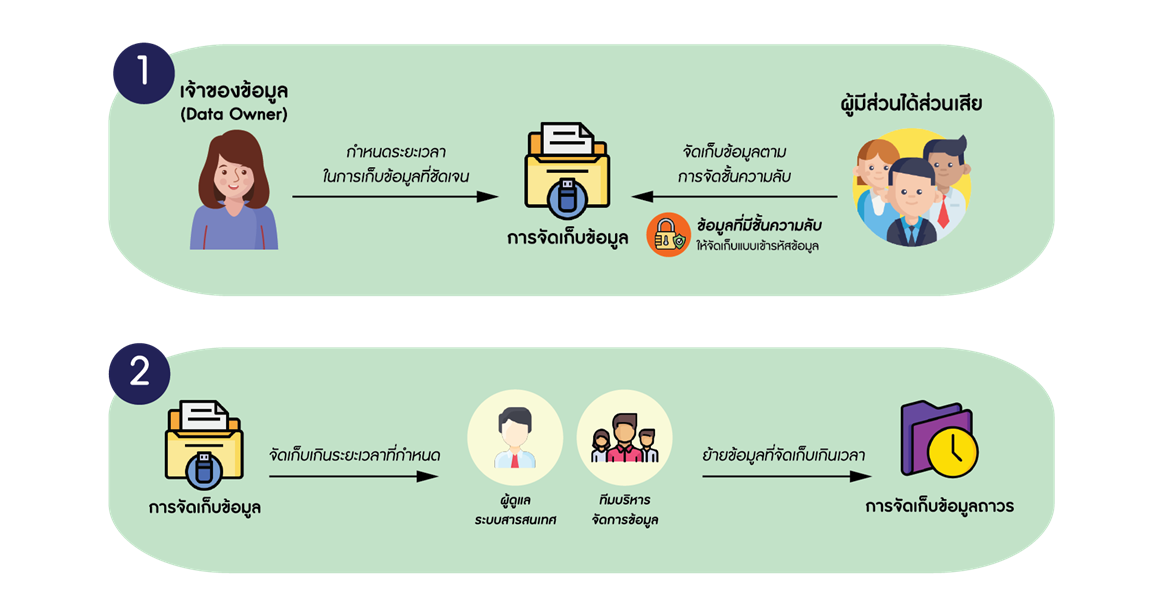 ในการจัดเก็บข้อมูลส่วนบุคคลให้เก็บรวบรวมได้เท่าที่จำเป็น ภายใต้อำนาจหน้าที่และวัตถุประสงค์อันชอบด้วยกฎหมายว่าด้วยการคุ้มครองข้อมูลส่วนบุคคล และไม่เก็บรวบรวมข้อมูลส่วนบุคคล ดังต่อไปนี้ เว้นแต่ได้รับการยินยอมจากเจ้าของข้อมูลส่วนบุคคล หรือพระราชบัญญัติว่าด้วยการคุ้มครองข้อมูลส่วนบุคคล หรือกฎหมายอื่นบัญญัติให้กระทำได้ เชื้อชาติเผ่าพันธุ์ความคิดเห็นทางการเมืองความเชื่อในลัทธิ ศาสนาหรือปรัชญาพฤติกรรมทางเพศประวัติอาชญากรรมข้อมูลสุขภาพ ความพิการ หรือข้อมูลสุขภาพจิตข้อมูลสหภาพแรงงานข้อมูลพันธุกรรมข้อมูลชีวภาพข้อมูลอื่นใดซึ่งกระทบต่อเจ้าของข้อมูลในทำนองเดียวกันตามที่หน่วยงานกำหนดกำหนดให้มีการยกเลิกการจัดเก็บข้อมูลส่วนบุคคลกรณีเจ้าของข้อมูลส่วนบุคคลถอนความยินยอม ตามที่กฎหมายว่าด้วยการคุ้มครองข้อมูลส่วนบุคคลกำหนด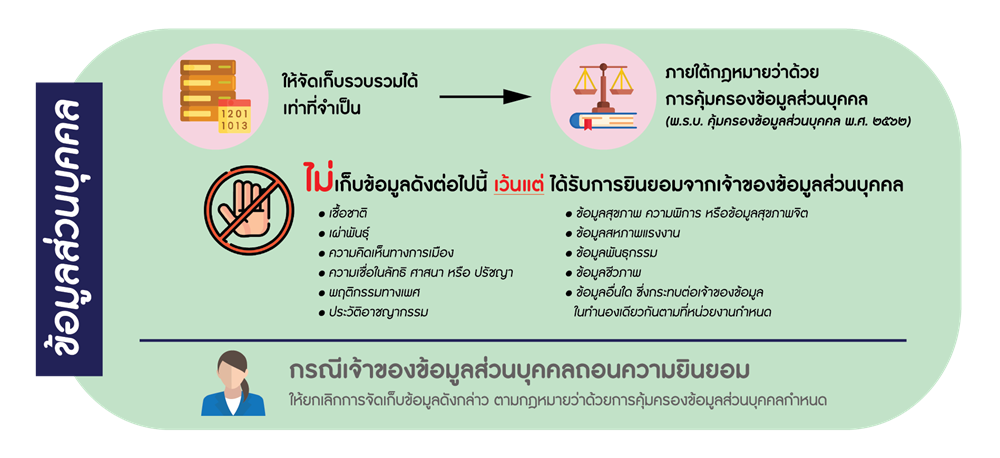 ในกรณีที่มีการประชุมหรือธุรกรรมออนไลน์ กำหนดให้มีการจัดเก็บรักษาข้อมูลจราจรทางคอมพิวเตอร์ไว้ไม่น้อยกว่า 90 วัน นับแต่วันที่ข้อมูลเข้าสู่ระบบคอมพิวเตอร์ โดยจัดเก็บรักษาข้อมูลของผู้ใช้บริการเท่าที่จำเป็นเพื่อให้สามารถระบุตัวผู้ใช้บริการนับแต่เริ่มใช้บริการให้สอดคล้องตามกฎหมายว่าด้วยการกระทำความผิดทางคอมพิวเตอร์และในการจัดเก็บรักษาข้อมูลจราจรทางคอมพิวเตอร์ให้สอดคล้องตามกฎหมายว่าด้วยการกระทำความผิดทางคอมพิวเตอร์ ผู้ให้บริการจะต้องใช้วิธีการที่มั่นคงปลอดภัยอย่างน้อย ดังนี้เก็บลงในสื่อที่รักษาความครบถ้วนถูกต้องแท้จริง (Integrity) และระบุตัวตน (Identification) 
ที่เข้าถึงสื่อได้มีการรักษาความลับของข้อมูล และกำหนดชั้นความลับในการเข้าถึงและจัดเก็บข้อมูล เพื่อรักษาความน่าเชื่อถือของข้อมูล และไม่อนุญาตให้ผู้ดูแลระบบแก้ไขข้อมูลที่จัดเก็บไว้ได้การจัดเก็บข้อมูลระบุรายละเอียดผู้ใช้บริการเป็นรายบุคคลได้ (Identification and Authentication) เช่น Proxy Server NAT และอื่น ๆ กำหนดให้มีมาตรการรักษาความปลอดภัยในการจัดเก็บข้อมูล รวมทั้งกรณีที่มีการเคลื่อนย้ายอุปกรณ์ที่จัดเก็บข้อมูล เพื่อป้องกันมิให้มีการเข้าถึงโดยมิได้รับอนุญาต หรือลักลอบนำข้อมูลไปใช้
ที่ก่อให้เกิดความเสียหายต่อหน่วยงาน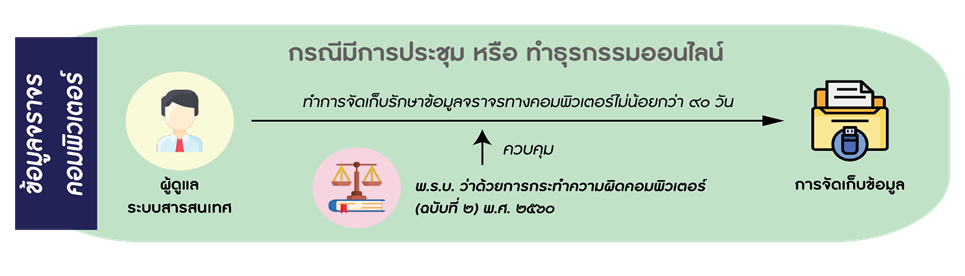 กำหนดมาตรการรักษาความปลอดภัยของข้อมูลที่จัดเก็บถาวร เพื่อป้องกันข้อมูลไม่ให้มีการลบ ปรับปรุง แก้ไขได้ รวมทั้งป้องกันมิให้ข้อมูลที่จัดเก็บถาวรรั่วไหลไปยังบุคคลที่ไม่ได้รับอนุญาตกำหนดให้มีมาตรการรักษาความปลอดภัยของการถ่ายโอนข้อมูลกับหน่วยงานภายนอกที่ผ่านช่องทางการสื่อสารทุกชนิด โดยต้องสอดคล้องตามนโยบายความมั่นคงปลอดภัยสารสนเทศห้ามมิให้จัดเก็บข้อมูลส่วนตัวหรือข้อมูลที่ไม่เกี่ยวข้องกับการดำเนินงานของหน่วยงาน สำหรับการจัดเก็บข้อมูลถาวรบนเครื่องแม่ข่ายที่หน่วยงานจัดสรรไว้กำหนดให้มีการทบทวนเกี่ยวกับช่วงระยะเวลาการจัดเก็บข้อมูล มาตรการ และวิธีปฏิบัติที่เกี่ยวข้องกับการจัดเก็บข้อมูลถาวร อย่างน้อยปีละ 1 ครั้งตารางที่:  2 ตัวอย่างผู้มีส่วนได้ส่วนเสียในการจัดเก็บข้อมูลหมายเหตุ  R = Responsible  A = Accountable  S = Supportive  C = Consulted  และ  I = Informedหมวด 3  การประมวลผลข้อมูลและการใช้ข้อมูลวัตถุประสงค์กำหนดแนวปฏิบัติในการประมวลผลข้อมูลและการใช้ข้อมูลที่มีประสิทธิภาพถูกต้อง ตรงตามวัตถุประสงค์ เพื่อให้เกิดประโยชน์สูงสุดผู้รับผิดชอบงานเจ้าของข้อมูล (Data Owners)ผู้ใช้ข้อมูล (Data Users)ผู้ดูแลระบบสารสนเทศ (System Administrators)อ้างอิงพระราชบัญญัติข้อมูลข่าวสารราชการ พ.ศ. 2540ประกาศคณะกรรมการธุรกรรมทางอิเล็กทรอนิกส์ เรื่อง แนวนโยบายและแนวปฏิบัติในการรักษาความมั่นคงปลอดภัยด้านสารสนเทศของหน่วยงานของรัฐ พ.ศ. 2553 พระราชบัญญัติคุ้มครองข้อมูลส่วนบุคคล พ.ศ. 2562ข้อปฏิบัติเจ้าของข้อมูลจะต้องกำหนดผู้มีสิทธิเข้าถึงเพื่อประมวลผลและใช้ข้อมูลตามชั้นความลับ ดังนี้ข้อมูลเปิดเผยได้ ไม่กำหนดสิทธิการเข้าถึงเพื่อประมวลผลและใช้งานข้อมูลข้อมูลที่มีชั้นความลับ กำหนดให้ผู้ใช้งานที่ได้รับสิทธิเข้าถึงและใช้ข้อมูลตามอำนาจหน้าที่เท่านั้น ข้อมูลใช้ภายใน กำหนดให้บุคลากรของหน่วยงานเท่านั้นที่มีสิทธิเข้าถึงเพื่อประมวลผลและใช้งานข้อมูลได้ ผู้ดูแลระบบสารสนเทศจะต้องกำหนดสิทธิในการเข้าถึงข้อมูลในระบบเพื่อประมวลผลและใช้ข้อมูลของผู้ใช้งานตามที่เจ้าของข้อมูลกำหนดเจ้าของข้อมูลจะต้องทบทวนสิทธิการเข้าถึงเพื่อประมวลผลและใช้ข้อมูลของผู้ใช้งานอย่างน้อยปีละ 1 ครั้ง หรือเมื่อมีการเปลี่ยนแปลงที่สำคัญ เช่น การลาออก เปลี่ยนตำแหน่ง โอนย้าย สิ้นสุดการจ้าง การปรับโครงสร้าง หรือเมื่อมีการปรับปรุงระบบสารสนเทศผู้ที่มีสิทธิเข้าใช้งานข้อมูลที่มีชั้นความลับตามที่กำหนดโดยเจ้าของข้อมูลจะต้องใช้ข้อมูลอย่างระมัดระวัง โดยคำนึงถึงความปลอดภัยและต้องไม่ใช้งานข้อมูลที่มีชั้นความลับในพื้นที่สาธารณะ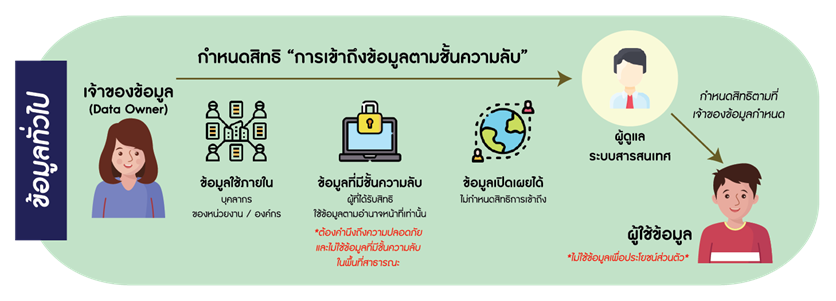 ผู้ใช้ข้อมูลจะประมวลผลข้อมูลหรือใช้ข้อมูลส่วนบุคคลเท่าที่จำเป็นภายใต้อำนาจหน้าที่และวัตถุประสงค์อันชอบด้วยกฎหมายว่าด้วยการคุ้มครองข้อมูลส่วนบุคคล หรือตามคำสั่งที่ได้รับจากหน่วยงานเท่านั้น เว้นแต่คำสั่งนั้นขัดต่อกฎหมายหรือบทบัญญัติในการคุ้มครองข้อมูลส่วนบุคคลหน่วยงานต้องยกเลิกการประมวลผลข้อมูลหรือการใช้ข้อมูลส่วนบุคคล กรณีที่เจ้าของข้อมูลส่วนบุคคลถอนความยินยอมตามที่กฎหมายว่าด้วยการคุ้มครองข้อมูลส่วนบุคคลกำหนด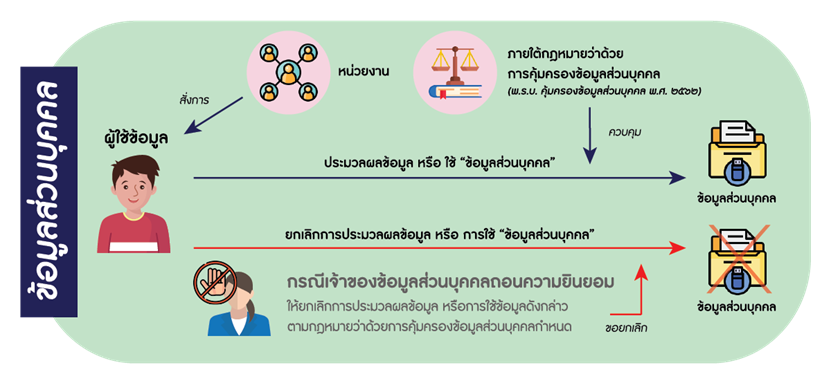 ผู้ใช้ข้อมูลจะต้องไม่ใช้ข้อมูลในเครือข่ายของหน่วยงานเพื่อประโยชน์ในเชิงธุรกิจเป็นการส่วนตัวหรือเพื่อเข้าสู่เว็บไซต์ที่ไม่เหมาะสมหรือใช้ข้อมูลอันก่อให้เกิดความเสียหายต่อหน่วยงาน        ตารางที่:  3 ตัวอย่างผู้มีส่วนได้ส่วนเสียในการประมวลผลและใช้ข้อมูลหมายเหตุ  R = Responsible  A = Accountable  S = Supportive  C = Consulted  และ  I = Informedหมวด 4  การเปิดเผยข้อมูลวัตถุประสงค์กำหนดแนวปฏิบัติการเปิดเผยข้อมูลต่อสาธารณะโดยอิงจากกฎหมาย กฎเกณฑ์และแนวปฏิบัติ
ที่เกี่ยวข้อง ทั้งนี้ข้อมูลที่เปิดเผยควรเป็นประโยชน์ สามารถนำไปประมวลผลและใช้ต่อยอดในการพัฒนา
ในรูปแบบต่าง ๆ ได้ผู้รับผิดชอบงานเจ้าของข้อมูล (Data Owners)ผู้ใช้ข้อมูล (Data Users)บริกรข้อมูล (Data Stewards)ทีมบริหารจัดการข้อมูล (Data Management Team)อ้างอิงพระราชบัญญัติข้อมูลข่าวสารราชการ พ.ศ. 2540พระราชบัญญัติการอำนวยความสะดวกในการพิจารณาอนุญาตของทางราชการ พ.ศ. 2558พระราชบัญญัติการบริหารงานและการให้บริการภาครัฐผ่านระบบดิจิทัล พ.ศ. 2562พระราชบัญญัติคุ้มครองข้อมูลส่วนบุคคล พ.ศ. 2562ประกาศคณะกรรมการพัฒนารัฐบาลดิจิทัล เรื่อง มาตรฐานและหลักเกณฑ์การเปิดเผยข้อมูลเปิดภาครัฐในรูปแบบข้อมูลดิจิทัลต่อสาธารณะข้อปฏิบัติเจ้าของข้อมูลจะต้องเปิดเผยข้อมูลในความรับผิดชอบต่อสาธารณะตามกฎหมายว่าด้วยข้อมูลข่าวสารของราชการ และมาตรฐานและหลักเกณฑ์การเปิดเผยข้อมูลเปิดภาครัฐในรูปแบบข้อมูลดิจิทัลต่อสาธารณะ 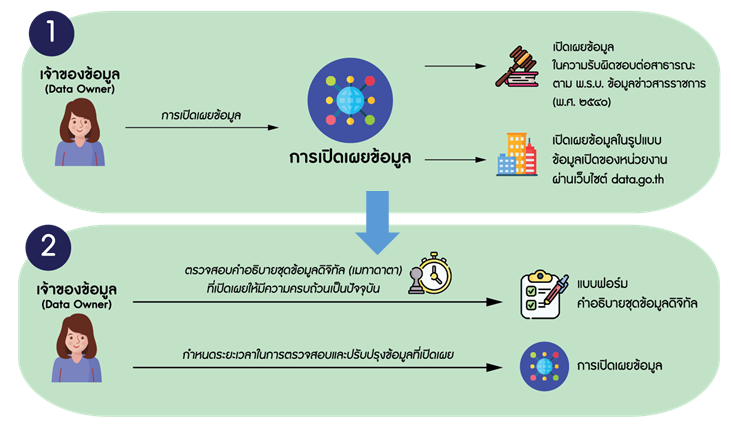 เจ้าของข้อมูลทำการเปิดเผยข้อมูลในความรับผิดชอบในรูปแบบข้อมูลเปิดของหน่วยงานโดยดำเนินการดังนี้กำหนดลักษณะของข้อมูลที่เผยแพร่กำหนดให้อยู่ในรูปแบบที่เครื่องสามารถประมวลผลได้กำหนดให้มีคำอธิบายข้อมูลหรือเมทาดาตาสำหรับข้อมูลที่ต้องเปิดเผยข้อมูลที่เผยแพร่จะต้องมีการบันทึกเวลา (Timestamps) ที่ช่วยให้ผู้ใช้งานสามารถระบุได้ว่าข้อมูลนั้นเป็นปัจจุบันข้อมูลที่เผยแพร่ต้องมาจากแหล่งที่เก็บข้อมูลโดยตรง ด้วยระดับความละเอียดสูงโดยไม่มีการปรับแต่งหรือเป็นข้อมูลรูปแบบสรุป (Summary data)ชุดข้อมูลและรายการชุดข้อมูลที่เผยแพร่จะต้องมีการจัดรูปแบบที่กำหนดเป็นมาตรฐาน และกำหนดภายใต้หมวดหมู่เดียวกัน เพื่อให้ผู้ใช้ข้อมูลสามารถค้นหาและเข้าถึงข้อมูลได้ง่ายกำหนดให้เงื่อนไขและข้อกำหนดของข้อมูลที่นำมาเปิดเผยภายในเครือข่ายของหน่วยงาน ข้อมูล
ที่เผยแพร่ต้องไม่ขัดต่อกฎหมายว่าด้วยทรัพย์สินทางปัญญา เว้นแต่การเปิดเผยข้อมูลจะเป็นไปตามอำนาจที่กฎหมายรับรองสนับสนุนการจัดทำบัญชีข้อมูลหน่วยงานและการลงทะเบียนบัญชีข้อมูลภาครัฐ โดยบริหารจัดการข้อมูลสำคัญ จัดทำบัญชีข้อมูลของหน่วยงาน และทำการลงทะเบียนบัญชีข้อมูลของหน่วยงานและ
ชุดข้อมูลสำคัญ เข้าสู่ระบบบัญชีข้อมูลภาครัฐ (Government Data Catalog หรือ GD Catalog) เพื่อการเปิดเผยข้อมูลภาครัฐที่เป็นระบบ และมีเอกภาพ สามารถสืบค้นชุดข้อมูล คำอธิบายชุดข้อมูล รวมไปถึงแหล่งต้นทางของชุดข้อมูลภาครัฐที่สำคัญ สนับสนุนการใช้ประโยชน์ข้อมูลภาครัฐร่วมกันสนับสนุนการเผยแพร่ข้อมูลผ่านช่องทางที่ง่ายต่อการเข้าถึงข้อมูล และสนับสนุนการเปิดเผยข้อมูลในรูปแบบดิจิทัลต่อสาธารณะที่ศูนย์กลางข้อมูลเปิดภาครัฐ (Government Open Data) ผ่านเว็บไซต์ data.go.th โดยกำหนดให้มีมาตรการรักษาความมั่นคงปลอดภัยในการเปิดเผยข้อมูลที่กำหนดลำดับชั้นข้อมูลตั้งแต่ลับขึ้นไป อย่างเพียงพอและมีประสิทธิภาพมีการตรวจสอบข้อมูลที่เผยแพร่จากหน่วยงานทั้งภายในและภายนอกหน่วยงาน เพื่อให้มั่นใจว่าหน่วยงานได้มีข้อมูลที่เผยแพร่ที่มีคุณค่าการเผยแพร่ข้อมูล ต้องมีการตรวจสอบรูปแบบข้อมูลที่เผยแพร่ให้สอดคล้องกับมาตรฐานที่หน่วยงานกำหนดหากการเปิดเผยนั้นเป็นการเปิดเผยบนช่องทางที่ดูแลรับผิดชอบโดยหน่วยงานอื่นที่ให้ปฏิบัติตามเอกสาร คู่มือ การนำข้อมูลขึ้นเผยแพร่ของหน่วยงานนั้น หากการเปิดเผยข้อมูลไม่ครบถ้วน หรือไม่เป็นปัจุบัน ให้แจ้งเจ้าของข้อมูล บริกรข้อมูลธุรกิจ บริกรข้อมูลเทคนิค และทีมบริหารจัดการข้อมูลทำการจัดทำ/ปรับปรุงให้เป็นปัจจุบันกำหนดให้เปิดเผยข้อมูลส่วนบุคคลตามข้อกำหนดของพระราชบัญญัติคุ้มครองข้อมูลส่วนบุคคล พ.ศ. 2562 หรือตามคำสั่งที่ได้รับจากหน่วยงานเท่านั้น เว้นแต่คำสั่งนั้นขัดต่อกฎหมายหรือบทบัญญัติในกฎหมายว่าด้วยการคุ้มครองข้อมูลส่วนบุคคลเจ้าของข้อมูลห้ามเปิดเผยข้อมูลความมั่นคงและข้อมูลความลับทางราชการที่อยู่ในความครอบครองของหน่วยงานรวมทั้งห้ามเปิดเผยข้อมูลที่เป็นการกระทำความผิดตามกฎหมาย นโยบาย และแนวปฏิบัติอันทำให้เกิดความเสียหายต่อหน่วยงาน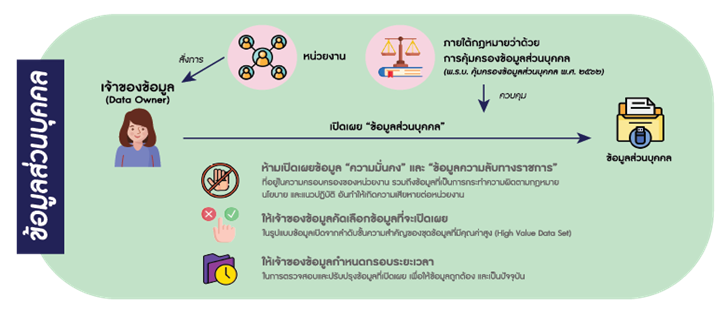 กำหนดให้เจ้าของข้อมูลคัดเลือกข้อมูลที่จะเปิดเผยในรูปแบบข้อมูลเปิดจากลำดับชั้นความสำคัญของชุดข้อมูลที่มีคุณค่าสูง (High Value Dataset)กำหนดให้เจ้าของข้อมูลต้องกำหนดรอบระยะเวลาในการตรวจสอบและปรับปรุงข้อมูลที่เปิดเผยเพื่อให้ข้อมูลถูกต้อง และเป็นปัจจุบันตารางที่:  4 ตัวอย่างผู้มีส่วนได้ส่วนเสียในการเปิดเผยข้อมูลหมายเหตุ  R = Responsible  A = Accountable  S = Supportive  C = Consulted  และ  I = Informedหมวด 5  การทำลายข้อมูลวัตถุประสงค์กำหนดแนวปฏิบัติการทำลายข้อมูล และการพิจารณาอนุมัติทำลายโดยเจ้าของข้อมูลเพื่อเป็นการรักษาความมั่นคงปลอดภัยของข้อมูลผู้รับผิดชอบงานเจ้าของข้อมูล (Data Owners)ผู้ทำลายข้อมูล (Data Disposer)ผู้ดูแลระบบสารสนเทศ (Systems Administrators)อ้างอิงประกาศคณะกรรมการธุรกรรมทางอิเล็กทรอนิกส์ เรื่อง แนวนโยบายและแนวปฏิบัติในการรักษาความมั่นคงปลอดภัยด้านสารสนเทศของหน่วยงานของรัฐ พ.ศ. 2553พระราชบัญญัติคุ้มครองข้อมูลส่วนบุคคล พ.ศ. 2562ข้อปฏิบัติเจ้าของข้อมูลเป็นผู้กำหนดผู้มีสิทธิในการทำลายข้อมูล และจะต้องทบทวนสิทธินั้น อย่างน้อยปีละ 
1 ครั้ง หรือเมื่อมีการเปลี่ยนแปลงที่สำคัญ เช่น การลาออก เปลี่ยนตำแหน่ง โอนย้าย สิ้นสุดการจ้าง การปรับโครงสร้าง หรือเมื่อมีการปรับปรุงระบบสารสนเทศ เป็นต้นผู้ดูแลระบบสารสนเทศจะต้องกำหนดสิทธิในการทำลายข้อมูลในระบบให้แก่ผู้ทำลายข้อมูลตามที่เจ้าของข้อมูลกำหนด ผู้ทำลายข้อมูลต้องทำลายข้อมูลตามแนวปฏิบัติในการรักษาความมั่นคงปลอดภัยด้านสารสนเทศของหน่วยงานกำหนดให้เจ้าของข้อมูลต้องจัดเก็บคำอธิบายชุดข้อมูลดิจิทัลหรือเมทาดาตาที่ทำลายสำหรับตรวจสอบในภายหลังกำหนดให้ผู้ทำลายข้อมูลจัดเก็บบันทึกรายละเอียดการทำลายข้อมูลไว้ในทะเบียนควบคุมและบันทึกการทำลายข้อมูล โดยให้เก็บรักษาไว้เป็นหลักฐานไม่น้อยกว่า 1 ปี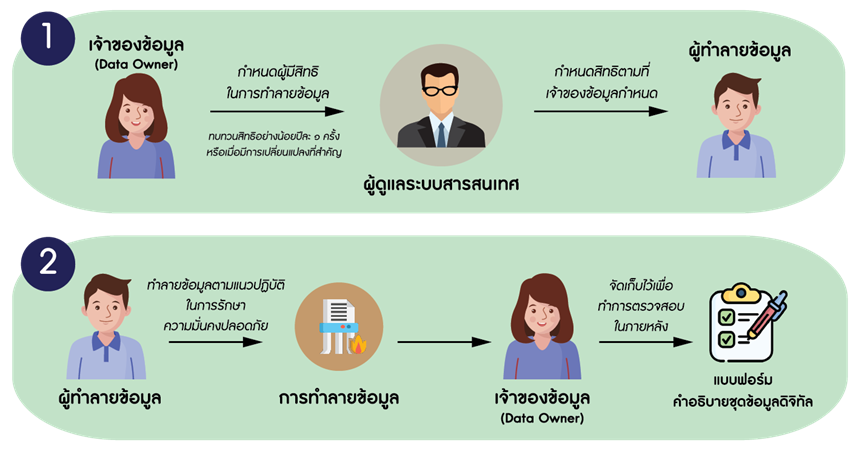 กำหนดให้ผู้ใช้ข้อมูลส่วนบุคคลทำลายข้อมูลส่วนบุคคลเมื่อเจ้าของข้อมูลส่วนบุคคล ร้องขอตาม พ.ร.บ. คุ้มครองข้อมูลส่วนบุคคล พ.ศ. 2562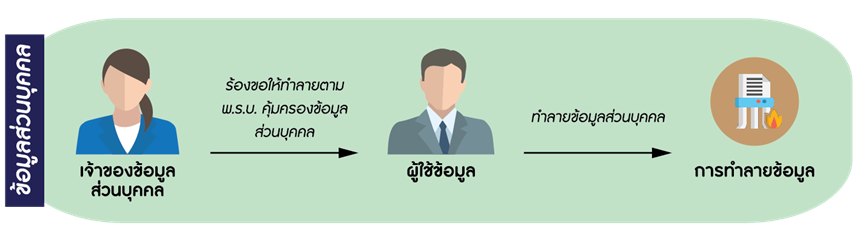 ตารางที่:  5 ตัวอย่างผู้มีส่วนได้ส่วนเสียในการทำลายข้อมูลหมายเหตุ  R = Responsible  A = Accountable  S = Supportive  C = Consulted  และ  I = Informedหมวด 6  การเชื่อมโยงและการแลกเปลี่ยนข้อมูลวัตถุประสงค์เพื่อกำหนดแนวปฏิบัติและมาตรฐานด้านเทคนิคในการเชื่อมโยงและการแลกเปลี่ยนข้อมูลดิจิทัล
ทั้งภายในหน่วยงานและระหว่างหน่วยงาน อย่างมีประสิทธิภาพและก่อให้เกิดประโยชน์ต่อภาคประชาชน ภาครัฐ และภาคเอกชนผู้รับผิดชอบงานผู้จัดการโครงการ (Project Managers)ผู้ดูแลระบบแม่ข่าย (Server Administrators)เจ้าของข้อมูล (Data Owners)บริกรข้อมูล (Data Stewards)ทีมบริหารจัดการข้อมูล (Data Management Team)อ้างอิงประกาศคณะกรรมการธุรกรรมทางอิเล็กทรอนิกส์ เรื่อง แนวนโยบายและแนวปฏิบัติในการรักษาความมั่นคงปลอดภัยด้านสารสนเทศของหน่วยงานของรัฐ พ.ศ. 2553พระราชบัญญัติว่าด้วยการกระทำความผิดเกี่ยวกับคอมพิวเตอร์ (ฉบับที่ 2) พ.ศ. 2560พระราชบัญญัติการบริหารงานและการให้บริการภาครัฐผ่านระบบดิจิทัล พ.ศ. 2562พระราชบัญญัติคุ้มครองข้อมูลส่วนบุคคล พ.ศ. 2562ข้อปฏิบัติกำหนดให้ผู้จัดการโครงการกำหนดวิธีปฏิบัติและมาตรฐานทางด้านเทคนิคที่จำเป็นต้องใช้เกี่ยวกับการเชื่อมโยงและแลกเปลี่ยนข้อมูลของโครงการในความรับผิดชอบ ดังนี้การเชื่อมโยงและแลกเปลี่ยนข้อมูลภายในหน่วยงาน กำหนดให้ใช้รูปแบบที่เป็นมาตรฐานเปิด (Open Format) ทั้งในส่วนมาตรฐานข้อมูล เช่น XML และ JSON เป็นต้น มาตรฐานโปรโตคอลสื่อสาร เช่น SOAP REST หรืออื่น ๆ ที่ได้รับการยอมรับจากมาตรฐานสากลการเชื่อมโยงและแลกเปลี่ยนข้อมูลระหว่างหน่วยงาน ให้ดำเนินการตามมาตรฐานกลางของหน่วยงานหลักที่เป็นผู้รับผิดชอบ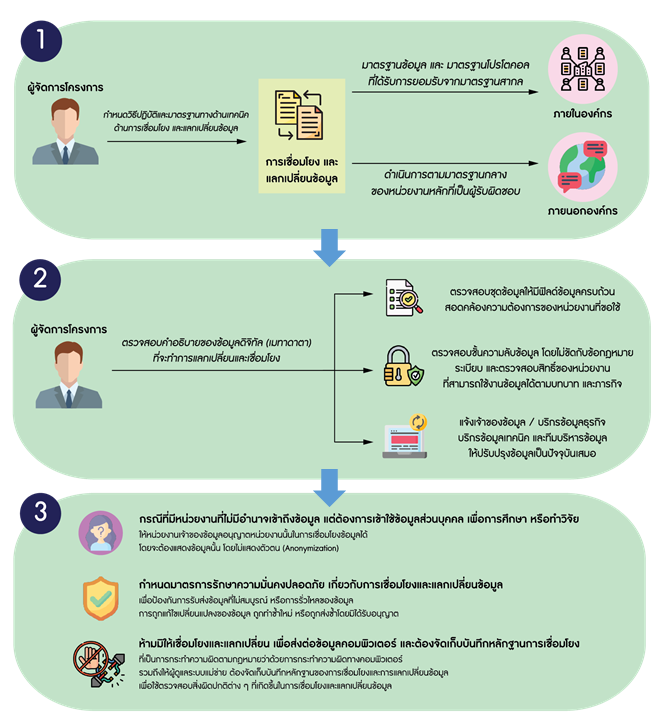 กำหนดให้ผู้จัดการโครงการตรวจสอบคำอธิบายชุดข้อมูลดิจิทัลหรือเมทาดาตาที่จะทำการเชื่อมโยงและแลกเปลี่ยนให้ครบถ้วน ดังนี้ตรวจสอบเมทาดาตาของชุดข้อมูลดิจิทัลที่จัดเก็บให้มีฟิลด์ข้อมูลครบถ้วนสอดคล้องกับความต้องการของหน่วยงานที่ขอใช้ หากไม่ครบถ้วนต้องจัดทำเพิ่มเติมตามความต้องการของหน่วยงานที่ขอใช้ตรวจสอบชั้นความลับของข้อมูลว่าอยู่ในชั้นความลับที่สามารถเปิดเผยได้หรือไม่ นั่นคือ ต้องไม่ขัดต่อกฎหมาย ระเบียบ ข้อบังคับ ความมั่นคงของประเทศ ความลับทางราชการ และความเป็นส่วนตัว พร้อมทั้งตรวจสอบสิทธิของหน่วยงานที่สามารถนำข้อมูลไปใช้ได้ตามบทบาทและภารกิจตามกฎหมายของหน่วยงานนั้น ๆหากไม่ครบถ้วน หรือไม่เป็นปัจจุบัน ให้แจ้งเจ้าของข้อมูล บริกรข้อมูลธุรกิจ บริกรข้อมูลเทคนิคและทีมบริหารจัดการข้อมูลทำการจัดทำ/ปรับปรุงให้เป็นปัจจุบันในกรณีที่มีหน่วยงานอื่นที่ไม่มีอำนาจในการเข้าถึงข้อมูลส่วนบุคคลแต่ต้องการใช้ข้อมูลส่วนบุคคล
ในการครอบครองของหน่วยงาน เพื่อทำการศึกษาหรือวิจัย ซึ่งเป็นข้อยกเว้นตาม พ.ร.บ. คุ้มครองข้อมูลส่วนบุคคล พ.ศ. 2562 ให้หน่วยงานเจ้าของข้อมูลอนุญาตหน่วยงานนั้นในการเชื่อมโยงข้อมูลได้ โดยจะต้องแสดงข้อมูลนั้นด้วยวิธีไม่แสดงตัวตน (Anonymization)กำหนดให้มีมาตรการรักษาความมั่นคงปลอดภัยเกี่ยวกับการเชื่อมโยงและแลกเปลี่ยนข้อมูลดิจิทัลเพื่อป้องกันมิให้มีการรับส่งข้อมูลที่ไม่สมบูรณ์ หรือส่งข้อมูลไปผิดที่หรือมีการรั่วไหลของข้อมูล หรือ ข้อมูลถูกแก้ไขเปลี่ยนแปลง ถูกทำซ้ำใหม่ ถูกส่งซ้ำโดยมิได้รับอนุญาตห้ามมิให้เชื่อมโยงและแลกเปลี่ยนเพื่อส่งต่อข้อมูลคอมพิวเตอร์ที่เป็นการกระทำความผิดตามกฎหมายว่าด้วยการกระทำความผิดทางคอมพิวเตอร์กำหนดให้ผู้ดูระบบแม่ข่ายต้องจัดเก็บบันทึกหลักฐานของการเชื่อมโยงและการแลกเปลี่ยนข้อมูลดิจิทัล เพื่อใช้ตรวจสอบสิ่งผิดปกติต่าง ๆ ที่เกิดขึ้นในการเชื่อมโยงและแลกเปลี่ยนข้อมูลตารางที่:  6 ตัวอย่างผู้มีส่วนได้ส่วนเสียในการเชื่อมโยงและแลกเปลี่ยนข้อมูลหมายเหตุ  R = Responsible  A = Accountable  S = Supportive  C = Consulted  และ  I = Informedภาคผนวกการเลือกภารกิจ/กระบวนงานของหน่วยงาน ลิงก์สำหรับดาวน์โหลดแบบฟอร์มรายชื่อชุดข้อมูลที่สัมพันธ์กับกระบวนการทำงานตามภารกิจของหน่วยงาน  https://gdhelppage.nso.go.th/p00_03_001.htmlการจัดทำคำอธิบายชุดข้อมูล (Metadata)ลิงก์สำหรับดาวน์โหลดแบบฟอร์มคำอธิบายข้อมูล (Metadata) ที่สอดคล้องตามมาตรฐานที่ สพร. กำหนด  https://gdhelppage.nso.go.th/p00_03_006.htmlแนวทางในการพิจารณาชุดข้อมูลที่มีคุณค่าสูง ลิงก์สำหรับดาวน์โหลดแบบฟอร์ม High Value Datasets Checklist ที่ สพร. จัดทำขึ้น https://data.go.th/pages/high-value-criteria หัวข้อรายละเอียดชื่อ Templateแนวปฏิบัติการบริหารจัดการข้อมูล (Data Management Guideline)ชื่อผู้อนุมัติหัวหน้าหน่วยงานของรัฐ หรือ ผู้ได้รับมอบอำนาจจากหัวหน้าหน่วยงานของรัฐ ชื่อผู้ตรวจสอบคณะกรรมการธรรมาภิบาลข้อมูล หรือ ผู้บริหารข้อมูลระดับสูง (Chief Data Officer)ชื่อผู้จัดทำกอง/สำนัก/ฝ่าย/ศูนย์ หรือ คณะทำงานธรรมาภิบาลข้อมูลบทนำระบุหลักการและขอบเขตของแนวปฏิบัติการบริหารจัดการข้อมูลว่าจัดทำโดยใคร 
มีผลบังคับใช้กับใคร ความรับผิดหากไม่ปฏิบัติตาม และจะต้องครอบคลุมระบบบริหารและกระบวนการจัดการข้อมูล หรือวงจรชีวิตของข้อมูลและองค์ประกอบในการบริหารจัดการข้อมูล รวมทั้งกำหนดหมวดหมู่และการจัดระดับชั้นของข้อมูล ผู้เกี่ยวข้อง คำนิยามสำคัญ การเผยแพร่และการทบทวนแนวปฏิบัติการบริหารจัดการข้อมูลระบุแนวปฏิบัติการบริหารจัดการข้อมูลตามวงจรชีวิตข้อมูล โดยแบ่งออกเป็น 6 หมวด ได้แก่ การสร้างข้อมูล การจัดเก็บข้อมูล (รวมการจัดเก็บถาวร) การประมวลผลข้อมูลและการใช้ข้อมูล การเปิดเผยข้อมูล การทำลายข้อมูล และการเชื่อมโยงและการแลกเปลี่ยนข้อมูล ในแต่ละหมวดจะระบุ วัตถุประสงค์ ผู้รับผิดชอบงาน อ้างอิง และข้อปฏิบัติ และตารางแสดงความสัมพันธ์ระหว่างกระบวนการ/กิจกรรมและ
ผู้มีส่วนได้ส่วนเสีย ซึ่งหน่วยงานสามารถกำหนดข้อปฏิบัติอื่น ๆ เพิ่มเติมให้สอดคล้องกับสภาพแวดล้อมและวัฒนธรรมองค์กร และจะต้องสอดคล้องกับกฎหมาย ระเบียบ ข้อบังคับ คำสั่ง หรือข้อกำหนดอื่น ๆ ที่เกี่ยวข้องภาคผนวกระบุเอกสารและแบบฟอร์มที่ใช้ในการบริหารจัดการข้อมูล อาทิ การเลือกภารกิจ/กระบวนงานของหน่วยงาน โดยใช้แบบฟอร์มรายชื่อชุดข้อมูลที่สัมพันธ์กับกระบวนการทำงานตามภารกิจของหน่วยงาน การจัดทำคำอธิบายชุดข้อมูล (Metadata) โดยใช้แบบฟอร์มคำอธิบายข้อมูล (Metadata) แบบฟอร์มคำอธิบายข้อมูลของทรัพยากร (Resource Metadata) ที่สอดคล้องตามมาตรฐานที่ สพร. และ สสช. กำหนด และแนวทางในการพิจารณาชุดข้อมูลที่มีคุณค่าสูง โดยใช้แบบฟอร์ม High Value Datasets Checklistชื่อเอกสารชื่อเอกสารชื่อเอกสารชื่อเอกสารแนวปฏิบัติการบริหารจัดการข้อมูล แนวปฏิบัติการบริหารจัดการข้อมูล แนวปฏิบัติการบริหารจัดการข้อมูล ฉบับที่ xx / เวอร์ชั่น xxการอนุมัติชื่อ-สกุลตำแหน่งลงนามผู้อนุมัติผู้ตรวจสอบผู้จัดทำผู้จัดทำผู้จัดทำผู้จัดทำวันที่อนุมัติวันที่อนุมัติวันที่บังคับใช้วันที่บังคับใช้ครั้งที่แก้ไขวันที่แก้ไขรายการเปลี่ยนแปลงผู้จัดทำคำศัพท์ความหมายสำนักงาน / กรมคณะกรรมการธรรมาภิบาลข้อมูล (Data Governance Committee)ประกอบไปด้วย ผู้บริหารระดับสูงสุดของหน่วยงาน (Chief Executive Officer) ผู้บริหารเทคโนโลยีสารสนเทศระดับสูง (Chief Information Officer) ผู้บริหารข้อมูลระดับสูง (Chief Data Officer) ผู้บริหารด้านการรักษาความปลอดภัยระดับสูง (Chief Security Officer) ผู้บริหารจากส่วนงานต่าง ๆ ทั้งจากฝ่ายบริหารและฝ่ายเทคโนโลยีสารสนเทศ รวมไปถึงหัวหน้าทีม บริกรข้อมูล (Lead Data Steward) คณะกรรมการธรรมาภิบาลข้อมูลมีอำนาจสูงสุดในธรรมาภิบาลข้อมูลภายในหน่วยงาน หรือ คณะกรรมการ/คณะทำงาน ซึ่งทำหน้าที่ตัดสินใจเชิงนโยบาย แก้ไขปัญหา และบริหารจัดการข้อมูลของหน่วยงาน ทั้งนี้ผู้บริหารเทคโนโลยีสารสนเทศระดับสูงอาจจะทำหน้าที่แทนผู้บริหารข้อมูลระดับสูง หัวหน้าหน่วยงานของรัฐผู้บริหาร ผู้บริหารที่เกี่ยวข้องกับการบริหารจัดการข้อมูล ตามคณะกรรมการ/คณะทำงานที่เกี่ยวข้องข้าราชการ/เจ้าหน้าที่/พนักงานบุคคลผู้ที่หน่วยงานบรรจุและแต่งตั้งเป็นเจ้าหน้าที่ของหน่วยงานลูกจ้างบุคคลผู้ที่หน่วยงานบรรจุและแต่งตั้งเป็นลูกจ้าง โดยมีสัญญาจ้างให้ปฏิบัติงานเป็นการชั่วคราวและมีกำหนดระยะเวลาและสิ้นสุดที่แน่นอน ผู้บังคับบัญชาผู้มีอํานาจสั่งการตามโครงสร้างการบริหารของสำนักงานผู้สร้างข้อมูล (Data Creators)บุคลากรของทุก  ที่ทำหน้าที่บันทึก แก้ไข ปรับปรุง หรือลบข้อมูลให้สอดคล้องกับโครงสร้างที่ถูกกำหนดไว้ผู้ใช้ข้อมูล (Data Users)คณะกรรมการ ผู้อำนวยการ ข้าราชการ/เจ้าหน้าที่/พนักงาน ลูกจ้าง รวมถึงหน่วยงานภายนอกที่ได้รับอนุญาต (Authorized Users) ให้สามารถเข้ามาใช้ข้อมูลของหน่วยงานตามสิทธิและหน้าที่ความรับผิดชอบ พร้อมทั้งรายงานประเด็นปัญหาที่พบระหว่างการใช้ข้อมูล สิทธิของผู้ใช้งานข้อมูลสิทธิและหน้าที่ตามบทบาท (Role) ที่เกี่ยวข้องกับข้อมูลและระบบสารสนเทศของหน่วยงาน มีดังนี้
- สิทธิใช้งานทั่วไป หมายถึง คณะกรรมการ ผู้อำนวยการ ข้าราชการ/เจ้าหน้าที่/พนักงาน ลูกจ้าง ที่ใช้งานระบบสารสนเทศพื้นฐานของสำนักงาน ผู้ใช้งานข้อมูลต้องขออนุญาตจาก ผู้บังคับบัญชา โดยให้ใช้แบบฟอร์มเพื่อขออนุมัติตามที่หน่วยงานกําหนด - สิทธิจำเพาะ หมายถึง สิทธิเฉพาะตามหน้าที่ความรับผิดชอบที่เกี่ยวข้องกับการปฏิบัติงาน ผู้ใช้งานข้อมูลต้องได้รับสิทธิจากผู้บังคับบัญชา- สิทธิพิเศษ หมายถึง สิทธิที่ได้รับมอบหมายเพิ่มเติมจากผู้บังคับบัญชาเป็นกรณีพิเศษ ผู้ใช้งานต้องได้รับมอบหมายจากผู้บังคับบัญชาเป็นครั้งคราวเจ้าของข้อมูล (Data Owner)ผู้ที่ได้รับมอบหมายในการปฏิบัติงานให้รับผิดชอบข้อมูลที่ระบุไว้ ซึ่งรวมถึงผู้บังคับบัญชาของเจ้าของข้อมูลนั้นด้วย โดยทำหน้าที่กำกับดูแลตามธรรมาภิบาลข้อมูลตลอดวงจรชีวิตของข้อมูลนั้นๆ รวมทั้งทำหน้าที่กำหนดสิทธิในการเข้าถึงข้อมูลและจัดชั้นความลับของข้อมูลเจ้าของข้อมูลส่วนบุคคล (Data Subject)บุคคลธรรมดาที่ข้อมูลส่วนบุคคลเกี่ยวกับบุคคลนั้นระบุถึงเจ้าของระบบงาน (System Owner)ผู้ที่มีหน้าที่รับผิดชอบในการใช้งาน ดูแลและบำรุงรักษา หรือปรับปรุงระบบงานที่ใช้ในหน่วยงานทีมบริหารจัดการข้อมูล (Data Management Team)กลุ่มบุคคลภายในฝ่ายเทคโนโลยีสารสนเทศของหน่วยงานที่ทำหน้าที่รับผิดชอบดูแลรักษาข้อมูลในระบบสารสนเทศของหน่วยงาน และสนับสนุนกิจกรรมของธรรมาภิบาลข้อมูลภาครัฐ เช่น ช่วยเหลือในการนิยามเมทาดาตา ร่างนโยบายข้อมูลและมาตรฐานข้อมูล และกำหนดสิทธิการเข้าถึงข้อมูลโดย DBA เป็นต้นบริกรข้อมูลด้านธุรกิจ (Business Data Stewards)บุคลากรระดับหัวหน้ากลุ่ม/ส่วนงานจากทุก  ที่ได้รับมอบหมายให้ทำหน้าที่กำหนดนิยามความต้องการด้านคุณภาพและความมั่นคงปลอดภัยซึ่งอาจจะได้รับมาจากผู้ใช้ข้อมูล (Data Users) หรือผู้มีส่วนได้เสีย
อื่น ๆ นิยามคำอธิบายชุดข้อมูลดิจิทัลหรือเมทาดาตาโดยการสนับสนุนจากผู้ใช้ข้อมูล ร่างนโยบายข้อมูลด้วยการช่วยเหลือจากทีมบริหารจัดการข้อมูล (Data Management Team) ตรวจสอบการปฏิบัติตามนโยบายข้อมูล ตรวจสอบคุณภาพ ตรวจสอบความมั่นคงปลอดภัยของข้อมูล วิเคราะห์ผลจากการตรวจสอบ แล้วรายงานผลลัพธ์ไปยังคณะกรรมการธรรมาภิบาลข้อมูลและ
ผู้ที่เกี่ยวข้องอื่น ๆ ให้ทราบ บริกรข้อมูลด้านเทคนิค (Technical Data Stewards)บุคลากรจากทุก  ที่ทำหน้าที่ให้การสนับสนุนด้านเทคโนโลยีสารสนเทศแก่บริกรข้อมูลด้านธุรกิจ เช่น นิยามเมทาดาตาเชิงเทคนิคซึ่งอาจจะได้รับการช่วยเหลือจากทีมบริหารจัดการข้อมูล ให้ข้อเสนอแนะเชิงเทคนิคในการร่างนโยบายข้อมูล ตรวจสอบคุณภาพข้อมูล ความมั่นคงปลอดภัยของข้อมูล และการปฏิบัติตามนโยบายข้อมูลในเชิงเทคนิค ผู้ดูแลระบบสารสนเทศ (System Administrators)บุคลากรของทุก  ที่มีหน้าที่ดูแลรับผิดชอบระบบสารสนเทศของหน่วยงาน ผู้ดูแลระบบแม่ข่าย (Server Administrators)บุคลากรที่มีหน้าที่ดูแลรับผิดชอบระบบแม่ข่ายของหน่วยงานผู้จัดการโครงการ (Project Managers)บุคลากรจากทุก  ของหน่วยงานหลักที่ได้รับมอบหมายบริหารจัดการโครงการตามแผนดำเนินงานผู้ควบคุมข้อมูลส่วนบุคคล (Data Controller)บุคคลหรือนิติบุคคลซึ่งมีอำนาจหน้าที่ตัดสินใจ เกี่ยวกับการเก็บรวบรวม ใช้ หรือเปิดเผยข้อมูลส่วนบุคคลผู้ทำลายข้อมูล (Data Disposer)บุคลากรที่ได้รับการกำหนดสิทธิจากเจ้าของข้อมูลให้มีสิทธิในการทำลายข้อมูลข้อมูล (Data)สิ่งที่สื่อความหมายให้รู้เรื่องราวข้อเท็จจริงหรือเรื่องอื่นใด ไม่ว่าการสื่อความหมายนั้นจะทำได้โดยสภาพของสิ่งนั้นเอง หรือโดยผ่านวิธีการใด ๆ และไม่ว่าจะได้จัดทำไว้ในรูปของเอกสารแฟ้ม รายงาน หนังสือ แผนผัง แผนที่ ภาพวาด ภาพถ่าย ภาพถ่ายดาวเทียม ฟิล์ม การบันทึกภาพหรือเสียง การบันทึกโดยเครื่องคอมพิวเตอร์ เครื่องมือตรวจวัด การสำรวจระยะไกล หรือวิธีอื่นใดที่ทำให้สิ่งที่บันทึกไว้ปรากฏได้ข้อมูลดิจิทัล (Digital Data)ข้อมูลที่ได้จัดทำ จัดเก็บ จำแนกหมวดหมู่ ประมวลผล ใช้ ปกปิด เปิดเผย ตรวจสอบ ทำลาย ด้วยเครื่องมือหรือวิธีการทางเทคโนโลยีดิจิทัลชุดข้อมูล (Dataset)การนำข้อมูลจากหลายแหล่งมารวม เพื่อจัดเป็นชุดให้ตรงตามลักษณะโครงสร้างของข้อมูลสารสนเทศ (Information)ข้อเท็จจริงที่ได้จากข้อมูลนํามาผ่านการประมวลผล การจัดระเบียบข้อมูล ซึ่งอาจอยู่ในรูปของตัวเลข ข้อความหรือภาพกราฟิก ให้เป็นระบบที่ผู้ใช้งานสามารถเข้าใจได้ง่าย และสามารถนําไปใช้ประโยชน์ในการบริหาร การวางแผน การตัดสินใจ และอื่นๆ ระบบสารสนเทศ (Information System)ระบบงานที่นําเทคโนโลยีมาช่วยในการสร้างสารสนเทศที่สามารถนํามาใช้ประโยชน์ในการวางแผน การบริหาร การสนับสนุนการให้บริการ การพัฒนาและควบคุมการติดต่อสื่อสาร ซึ่งประกอบด้วยเทคโนโลยีคอมพิวเตอร์และเทคโนโลยีการสื่อสารโทรคมนาคม ได้แก่ ระบบคอมพิวเตอร์ (Computer System) ระบบเครือข่าย (Network System) ซอฟต์แวร์ (Software) ข้อมูล (Data) และสารสนเทศ (Information) เป็นต้น อินทราเน็ต (Intranet)เป็นระบบเครือข่ายที่สามารถเข้าถึงได้โดยผู้ใช้งานภายในสำนักงานเท่านั้น 
โดยมีจุดประสงค์เพื่อการติดต่อสื่อสาร แลกเปลี่ยนข้อมูลและสารสนเทศภายในสำนักงานการเข้าถึงและควบคุมการใช้งานข้อมูลการเข้าถึงและการใช้งานข้อมูลทั้งทางอิเล็กทรอนิกส์หรือกายภาพ รวมทั้งการอนุญาต การกําหนดสิทธิในเข้าถึงและใช้งานข้อมูล การปรับปรุงข้อมูล การเพิกถอนหรือการยกเลิกสิทธิการเข้าถึงข้อมูลการเข้าถึงและควบคุมการใช้งานระบบสารสนเทศการเข้าถึงและการใช้งานระบบสารสนเทศ รวมทั้งการตรวจสอบ การอนุมัติ การกำหนดสิทธิหรือการมอบอำนาจให้ผู้ใช้งานเข้าถึงหรือใช้งานเครือข่ายหรือระบบสารสนเทศ และการเพิกถอนหรือการยกเลิกสิทธิการเข้าถึงเครือข่ายหรือระบบสารสนเทศทรัพย์สิน (Asset)สิ่งที่มีคุณค่าหรือมูลค่าต่อหน่วยงานและเป็นทรัพย์สินที่เกี่ยวข้องกับการประมวลผลสารสนเทศที่หน่วยงานเป็นเจ้าของ เช่า ว่าจ้าง พัฒนา หรือจัดซื้อ โดยแบ่งแยกออกเป็นประเภทต่าง ๆ ได้แก่ สารสนเทศ (Information) ซอฟต์แวร์ (Software) ทรัพย์สินที่มีรูปร่าง (Physical Asset) บริการสาธารณูปโภคพื้นฐาน (Service) และบุคลากร (People)ข้อมูลของหน่วยงานข้อมูลที่อยู่ในความครอบครองหรือควบคุมดูแลของหน่วยงานข้อมูลสาธารณะ (Public Data)ข้อมูลที่สามารถเปิดเผยได้ สามารถนำไปใช้ได้อย่างอิสระ ไม่ว่าจะเป็นข้อมูลข่าวสาร ข้อมูลส่วนบุคคล ข้อมูลอิเล็กทรอนิกส์ เป็นต้นข้อมูลส่วนบุคคล (Personal Data)ข้อมูลเกี่ยวกับบุคคลซึ่งทำให้สามารถระบุตัวบุคคลนั้นได้ไม่ว่าทางตรงหรือทางอ้อม แต่ไม่รวมถึงข้อมูลของผู้ถึงแก่กรรมโดยเฉพาะ (พ.ร.บ. คุ้มครองข้อมูลส่วนบุคคล พ.ศ. 2562)ข้อมูลความมั่นคง (National Security Data)ข้อมูลเกี่ยวกับความมั่นคงของรัฐ ที่ทำให้เกิดความสงบเรียบร้อย การมีเสถียรภาพความเป็นปึกแผ่น ปลอดภัยจากภัยคุกคาม เป็นต้นข้อมูลความลับทางราชการ (Confidential Government Data)ข้อมูลที่อยู่ในความครอบครองหรือควบคุมดูแลของหน่วยงานของรัฐที่มีคำสั่งไม่ให้มีการเปิดเผย และมีการกำหนดชั้นความลับของข้อมูลข้อมูลลับ (Confidential) ข้อมูลข่าวสารซึ่งหากเปิดเผยทั้งหมดหรือเพียงบางส่วนจะก่อให้เกิดความเสียหายแก่ประโยชน์ของรัฐซึ่งผู้ที่สามารถเข้าถึงได้ต้องเป็นบุคคลที่มีสิทธิเท่านั้นและห้ามเผยแพร่ต่อบุคคลภายนอกเว้นแต่จะได้รับอนุมัติเป็นลายลักษณ์อักษรโดย  ขึ้นไปโดยต้องมีการลงนามในเอกสารข้อตกลงการไม่เปิดเผยข้อมูล (Non-Disclosure Agreement) เว้นแต่การเผยแพร่ดังกล่าวเป็นไปตามอำนาจที่กฎหมายให้การรับรองข้อมูลลับมาก (Secret) ข้อมูลข่าวสารซึ่งหากเปิดเผยทั้งหมดหรือเพียงบางส่วนจะก่อให้เกิดความเสียหายแก่ประโยชน์แห่งรัฐอย่างร้ายแรงซึ่งผู้ที่สามารถเข้าถึงได้ต้องเป็นบุคคลที่มีสิทธิเท่านั้นและห้ามเผยแพร่ต่อบุคคลภายนอก เว้นแต่จะได้รับอนุมัติเป็นลายลักษณ์อักษรโดย  ที่เป็นเจ้าของข้อมูลขึ้นไปโดยต้องมีการลงนามในเอกสารข้อตกลงการไม่เปิดเผยข้อมูล (Non-Disclosure Agreement) เว้นแต่การเผยแพร่ดังกล่าวเป็นไปตามอำนาจที่กฎหมายให้การรับรองข้อมูลลับที่สุด (Top Secret) ข้อมูลข่าวสารลับซึ่งหากเปิดเผยทั้งหมดหรือเพียงบางส่วนจะก่อให้เกิดความเสียหายแก่ประโยชน์แห่งรัฐอย่างร้ายแรงที่สุดซึ่งผู้ที่สามารถเข้าถึงได้ต้องเป็นบุคคลที่มีสิทธิเท่านั้นและห้ามเผยแพร่ต่อบุคคลภายนอกเว้นแต่จะได้รับอนุมัติเป็นลายลักษณ์อักษรโดยขึ้นไปโดยต้องมีการลงนามในเอกสารข้อตกลงการไม่เปิดเผยข้อมูล (Non-Disclosure Agreement) เว้นแต่การเผยแพร่ดังกล่าวเป็นไปตามอำนาจที่กฎหมายให้การรับรองข้อมูลใช้ภายใน (Internal Use Only) ข้อมูลสำหรับใช้ในการดำเนินกิจการภายในของหน่วยงานซึ่งไม่อนุญาตให้นำไปใช้งานภายนอกก่อนได้รับอนุญาต เช่น นโยบาย มาตรฐาน และขั้นตอนการปฏิบัติงาน ประกาศ และบันทึกภายในหน่วยงาน เป็นต้นกิจกรรมผู้มีส่วนได้ส่วนเสียผู้มีส่วนได้ส่วนเสียผู้มีส่วนได้ส่วนเสียผู้มีส่วนได้ส่วนเสียผู้มีส่วนได้ส่วนเสียกิจกรรมผู้สร้างข้อมูลทีมบริหารจัดการข้อมูล เจ้าของข้อมูลบริกรข้อมูล ผู้ดูแลระบบสารสนเทศ กำหนดผู้มีสิทธิในการสร้างข้อมูล และกำหนดหมวดหมู่และชั้นความลับIIRCSกำหนดสิทธิในการสร้างข้อมูลในระบบให้แก่ผู้สร้างข้อมูลIISIRสร้างข้อมูลที่ไม่ขัดต่อกฎหมายและจากแหล่งข้อมูลที่เชื่อถือได้เท่านั้น RICCSจัดทำคำอธิบายชุดข้อมูลดิจิทัล SSRRSประเมินคุณค่าของชุดข้อมูลดิจิทัล IIRRIตรวจสอบความถูกต้องของข้อมูลIIRRIกิจกรรมผู้มีส่วนได้ส่วนเสียผู้มีส่วนได้ส่วนเสียผู้มีส่วนได้ส่วนเสียผู้มีส่วนได้ส่วนเสียผู้มีส่วนได้ส่วนเสียผู้มีส่วนได้ส่วนเสียกิจกรรมเจ้าของข้อมูลผู้ดูแลระบบสารสนเทศผู้สร้างข้อมูลผู้ใช้ข้อมูล บริกรข้อมูลทีมบริหารจัดการข้อมูลกำหนดระยะเวลาในการจัดเก็บข้อมูล RSSIISย้ายข้อมูลที่มีการจัดเก็บเกินระยะเวลาที่กำหนดIRIIIRจัดทำคำอธิบายชุดข้อมูลดิจิทัลและปรับปรุงให้เป็นปัจจุบันRSSIRRจัดเก็บข้อมูลตามการจัดชั้นความลับของหน่วยงานRSRICSจัดเก็บข้อมูลส่วนบุคคลเท่าที่จำเป็น RR/SSRCSยกเลิกการจัดเก็บข้อมูลส่วนบุคคลกรณีเจ้าของข้อมูลส่วนบุคคลถอนความยินยอม RRIRIIจัดเก็บรักษาข้อมูลจราจรทางคอมพิวเตอร์IRIIIIกิจกรรมผู้มีส่วนได้ส่วนเสียผู้มีส่วนได้ส่วนเสียผู้มีส่วนได้ส่วนเสียกิจกรรมเจ้าของข้อมูลผู้ใช้ข้อมูล ผู้ดูแลระบบสารสนเทศกำหนดสิทธิในการประมวลผลและใช้งานข้อมูลตาม
ชั้นความลับRIIกำหนดสิทธิในการประมวลผลและเข้าใช้งานข้อมูล
ในระบบCIRไม่ใช้ข้อมูลในเครือข่ายของหน่วยงานเพื่อประโยชน์
ในเชิงธุรกิจเป็นการส่วนตัว CRSประมวลผลข้อมูลหรือใช้ข้อมูลส่วนบุคคลเท่าที่จำเป็น CRSยกเลิกการประมวลผลข้อมูลหรือการใช้ข้อมูลส่วนบุคคล กรณีที่เจ้าของข้อมูลส่วนบุคคลถอนความยินยอม CRSกิจกรรมผู้มีส่วนได้ส่วนเสียผู้มีส่วนได้ส่วนเสียผู้มีส่วนได้ส่วนเสียผู้มีส่วนได้ส่วนเสียกิจกรรมเจ้าของข้อมูลผู้ใช้ข้อมูลบริกรข้อมูลทีมบริหารจัดการข้อมูลจะต้องเปิดเผยข้อมูลในความรับผิดชอบต่อสาธารณะตามกฎหมาย/มาตรฐานที่เกี่ยวข้องRICSคัดเลือกข้อมูลที่จะเปิดเผยในรูปแบบข้อมูลเปิดจากลำดับชั้นความสำคัญของ High Value Dataset RICSตรวจสอบคำอธิบายชุดข้อมูลดิจิทัลที่จะทำการเปิดเผยให้มีความครบถ้วนเป็นปัจจุบัน RIRRเปิดเผยข้อมูลส่วนบุคคลตามข้อกำหนดของ พ.ร.บ. คุ้มครองข้อมูลส่วนบุคคล พ.ศ. 2562 และห้ามเปิดเผยข้อมูลความมั่นคงและข้อมูลความลับทางราชการ รวมถึงข้อมูลที่เป็นการกระทำความผิดตามกฎหมายRRCSกำหนดรอบระยะเวลาในการตรวจสอบและปรับปรุงข้อมูลที่เปิดเผย RIIIกิจกรรมผู้มีส่วนได้ส่วนเสียผู้มีส่วนได้ส่วนเสียผู้มีส่วนได้ส่วนเสียผู้มีส่วนได้ส่วนเสียกิจกรรมเจ้าของข้อมูลผู้ดูแลระบบสารสนเทศผู้ทำลายข้อมูล ผู้ใช้ข้อมูลกำหนดผู้มีสิทธิในการทำลายข้อมูลRRIIทำลายข้อมูลตามแนวปฏิบัติในการรักษาความมั่นคงปลอดภัยด้านสารสนเทศของหน่วยงานCSRIจัดเก็บคำอธิบายข้อมูลที่ทำลายสำหรับตรวจสอบในภายหลัง RSRIจัดเก็บบันทึกรายละเอียดการทำลายข้อมูล ISRIทำลายข้อมูลส่วนบุคคลเมื่อเจ้าของข้อมูล
ส่วนบุคคลร้องขอ พ.ร.บ. คุ้มครองข้อมูล
ส่วนบุคคล พ.ศ. 2562CSIRกิจกรรมผู้มีส่วนได้ส่วนเสียผู้มีส่วนได้ส่วนเสียผู้มีส่วนได้ส่วนเสียผู้มีส่วนได้ส่วนเสียผู้มีส่วนได้ส่วนเสียกิจกรรมผู้จัดการโครงการผู้ดูแลระบบแม่ข่ายเจ้าของข้อมูลบริกรข้อมูลทีมบริหารจัดการข้อมูลกำหนดวิธีปฏิบัติและมาตรฐานทางด้านเทคนิคที่จำเป็นในการเชื่อมโยงและแลกเปลี่ยนข้อมูลของโครงการRSIIIตรวจสอบคำอธิบายชุดข้อมูลดิจิทัล และชั้นความลับของข้อมูล RRCCSจัดทำแนวทางการทำงานร่วมกันทั้งระหว่างหน่วยงานภายในและหน่วยงานภายนอกในการเชื่อมโยงและแลกเปลี่ยนข้อมูล RSSSSจัดเก็บบันทึกหลักฐานของการเชื่อมโยงและการแลกเปลี่ยนข้อมูลดิจิทัล IRIII